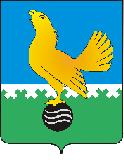 МУНИЦИПАЛЬНОЕ ОБРАЗОВАНИЕ Ханты-Мансийского автономного округа-Югрыгородской округ Пыть-ЯхАДМИНИСТРАЦИЯ ГОРОДАП О С Т А Н О В Л Е Н И Е О внесении изменений в постановление администрациигорода от 31.12.2019 №547-па «Об утверждении порядка проведения оценки регулирующеговоздействия проектов муниципальных нормативных правовых актов, экспертизы и оценки фактического воздействиямуниципальных нормативных правовых актов, в администрации города Пыть-Яха» (с изм. от 26.01.2022 №26-па)В соответствии с Указом Президента Российской Федерации 
от 07.05.2012  №601 «Об основных направлениях совершенствования системы государственного управления», приказом Департамента экономического развития ХМАО-Югры от 12.12.2016 №253 «Об утверждении Методики формирования рейтинга качества проведения оценки регулирующего воздействия, экспертизы и оценки фактического воздействия в муниципальных образованиях Ханты-Мансийского автономного округа – Югры и Порядка мониторинга оценки регулирующего воздействия проектов муниципальных нормативных правовых актов, экспертизы и оценки фактического воздействия муниципальных нормативных правовых актов в муниципальных образованиях Ханты-Мансийского автономного округа – Югры» внести в постановление администрации города от 31.12.2019 №547-па «Об утверждении порядка проведения оценки регулирующего воздействия проектов муниципальных нормативных правовых актов, экспертизы и оценки фактического воздействия муниципальных нормативных правовых актов, в администрации города Пыть-Яха» следующие изменения:  Приложение №1 к постановлению изложить в новой редакции согласноприложению.2. 	 Отделу по внутренней политике, связям с общественными организациями и СМИ управления внутренней политике (О.В. Кулиш) опубликовать постановление в печатном средстве массовой информации «Официальный вестник» и дополнительно направить для размещения в сетевом издании в информационно-телекоммуникационной сети «Интернет» - pyt-yahinform.ru.».3. 	Отделу по обеспечению информационной безопасности (А.А. Мерзляков) разместить постановление на официальном сайте администрации города в сети Интернет.4. 	Настоящее постановление вступает в силу после его официального опубликования.5. 	Контроль за выполнением постановления возложить на заместителя главы города – председателя комитета по финансам. Глава города Пыть-Яха					                            А.Н. МорозовПриложение к постановлению администрациигорода Пыть-ЯхаПОРЯДОКПРОВЕДЕНИЯ В АДМИНИСТРАЦИИ ГОРОДА ПЫТЬ-ЯХА ОЦЕНКИРЕГУЛИРУЮЩЕГО ВОЗДЕЙСТВИЯ ПРОЕКТОВ МУНИЦИПАЛЬНЫХ НОРМАТИВНЫХ ПРАВОВЫХ АКТОВ, ЭКСПЕРТИЗЫ И ОЦЕНКИ ФАКТИЧЕСКОГО ВОЗДЕЙСТВИЯ МУНИЦИПАЛЬНЫХ НОРМАТИВНЫХ ПРАВОВЫХ АКТОВI. Общие положения1. Настоящий Порядок устанавливает процедуры и требования по организации и проведению оценки регулирующего воздействия проектов муниципальных нормативных правовых актов, экспертизы и оценки фактического воздействия муниципальных нормативных правовых актов, затрагивающих вопросы осуществления предпринимательской, инвестиционной и иной экономической деятельности (далее - проекты муниципальных нормативных правовых актов, муниципальные нормативные правовые акты) (далее также - ОРВ, экспертиза, оценка фактического воздействия).2. В настоящем Порядке используются следующие понятия и определения:регулирующий орган - структурное подразделение администрации города Пыть-Ях, являющееся разработчиком концепции (идеи) предлагаемого правового регулирования, проекта нормативного правового акта, затрагивающего вопросы осуществления предпринимательской, инвестиционной и иной экономической деятельности, и осуществляющее функции по выработке политики и нормативно-правовому регулированию в соответствующей сфере деятельности;орган, осуществляющий экспертизу и (или) оценку фактического воздействия муниципальных нормативных правовых актов - структурное подразделение администрации города, выполняющее функции по нормативному правовому регулированию в соответствующих сферах общественных отношений;уполномоченный орган - управление по экономике администрации города Пыть-Яха, ответственное за внедрение ОРВ в муниципальном образовании и развитие процедур ОРВ, экспертизы и оценки фактического воздействия, выполняющий функции нормативно-правового, информационного и методического обеспечения ОРВ, подготавливающий заключения об ОРВ по проектам муниципальных нормативных правовых актов, затрагивающих вопросы осуществления предпринимательской, инвестиционной и иной экономической деятельности, а также заключения об экспертизе и оценке фактического воздействия муниципальных нормативных правовых актов, затрагивающих вопросы осуществления предпринимательской, инвестиционной и иной экономической деятельности;публичные консультации - открытые обсуждения с заинтересованными лицами концепции (идеи) предлагаемого правового регулирования, проекта муниципального нормативного правового акта или муниципального нормативного правового акта, организуемые регулирующим органом или органом, осуществляющим экспертизу и (или) оценку фактического воздействия, при проведении публичных консультаций на этапе формирования концепции (идеи) предлагаемого правового регулирования, процедур оценки регулирующего воздействия, экспертизы или оценки фактического воздействия;участники публичных консультаций - структурные подразделения администрации города Пыть-Яха, за исключением регулирующего органа и органа, осуществляющего экспертизу и (или) оценку фактического воздействия муниципальных нормативных правовых актов, иные органы, организации и заинтересованные лица, принимающие участие в публичных консультациях на этапе формирования концепции (идеи) предлагаемого правового регулирования, при проведении процедур ОРВ проектов муниципальных нормативных правовых актов, экспертизы и оценки фактического воздействия муниципальных нормативных правовых актов;сводный отчет о результатах проведения ОРВ (результатах проведения экспертизы), отчет о результатах проведения оценки фактического воздействия (далее - сводный отчет, отчет об оценке фактического воздействия) - документ, содержащий выводы по итогам проведения регулирующим органом или органом, осуществляющим экспертизу и (или) оценку фактического воздействия муниципальных нормативных правовых актов, исследования (оценки) эффективности предложенных вариантов правового регулирования или действующего правового регулирования;свод предложений по итогам проведения публичных консультаций (далее - свод предложений) - документ, содержащий замечания и предложения участников публичных консультаций по итогам проведения публичных консультаций на этапе формирования концепции (идеи) предлагаемого правового регулирования, процедур ОРВ, экспертизы и оценки фактического воздействия и результаты их рассмотрения регулирующим органом или органом, осуществляющим экспертизу и (или) оценку фактического воздействия;портал проектов нормативных правовых актов - информационная система в информационно-телекоммуникационной сети Интернет по адресу: http://regulation.admhmao.ru, предназначенная для размещения органами местного самоуправления муниципальных образований автономного округа информации о проведении публичных консультаций на этапе формирования концепции (идеи) предлагаемого правового регулирования, публичных консультаций по проектам муниципальных нормативных правовых актов и муниципальных нормативных правовых актов при проведении процедур ОРВ, экспертизы и оценки фактического воздействия;проекты муниципальных нормативных правовых актов, разрабатываемые в условиях режима повышенной готовности - проекты муниципальных правовых актов, затрагивающих вопросы осуществления предпринимательской, инвестиционной и иной экономической деятельности, разрабатываемые структурными подразделениями администрации города в условиях режима повышенной готовности;проекты муниципальных нормативных правовых актов, разрабатываемые в условиях внешнего санкционного давления - проекты муниципальных нормативных правовых актов, затрагивающие вопросы осуществления предпринимательской, инвестиционной и иной экономической деятельности, подготовленные структурными подразделениями администрации города во исполнение решений регионального оперативного штаба по обеспечению устойчивого развития экономики автономного округа в условиях внешнего санкционного давления, предупреждению завоза и распространения коронавирусной инфекции на территории автономного округа, направленные на обеспечение устойчивого развития экономики в условиях внешнего санкционного давления;-проведение ОРВ в специальном порядке - порядок проведения процедуры ОРВ в отношении проектов муниципальных нормативных правовых актов, разрабатываемых в условиях режима повышенной готовности, в условиях внешнего санкционного давления, при котором не применяется раздел IV Порядка, за исключением подпункта "н" пункта 27 Порядка;участники проведения ОРВ, экспертизы и оценки фактического воздействия - регулирующий орган, орган, осуществляющий экспертизу и (или) оценку фактического воздействия муниципальных нормативных правовых актов, уполномоченный орган и участники публичных консультаций, принимающие участие в публичных консультациях на этапе формирования концепции (идеи) предлагаемого правового регулирования, при проведении ОРВ, экспертизы и оценки фактического воздействия.3. Проекты муниципальных нормативных правовых актов подлежат согласованию с уполномоченным органом на предмет необходимости проведения ОРВ.Проекты муниципальных нормативных правовых актов, разрабатываемые в условиях режима повышенной готовности, в условиях внешнего санкционного давления, подлежат согласованию с уполномоченным органом на предмет возможности проведения ОРВ в специальном порядке.4. Согласование проектов муниципальных нормативных правовых актов уполномоченным органом на предмет необходимости проведения ОРВ в отношении проекта муниципального нормативного правового акта либо проекта муниципального нормативного правового акта, разрабатываемого в условиях режима повышенной готовности, в условиях внешнего санкционного давления, на предмет возможности проведения в отношении него ОРВ в специальном порядке осуществляется с использованием единого программного продукта "Система автоматизации делопроизводства и электронного документооборота "Дело" (далее - СЭД) в течение 3 рабочих дней.В случае отсутствия необходимости проведения ОРВ в листе согласования к проекту муниципального нормативного правового акта уполномоченным органом указывается информация об отсутствии необходимости проведения ОРВ.При необходимости проведения ОРВ в листе согласования к проекту нормативного правового акта в СЭД уполномоченный орган указывает информацию о необходимости ее проведения.В случае проведения ОРВ в отношении проекта муниципального нормативного правового акта в листе согласования к проекту нормативного правового акта в СЭД уполномоченный орган указывает информацию о результатах проведения ОРВ. При наличии положительного заключения уполномоченного органа о результатах проведения ОРВ проект согласовывается. При наличии отрицательного заключения уполномоченного органа о результатах проведения ОРВ проект нормативного правового акта не согласовывается.При проведении ОРВ в специальном порядке в листе согласования к проекту муниципального нормативного правового акта в СЭД уполномоченный орган указывает информацию о проведении ОРВ, при этом:1) согласовывает проект муниципального нормативного правового акта при наличии в нем (пояснительной записке к нему) информации о необходимости его разработки в условиях режима повышенной готовности либо во исполнение решений регионального оперативного штаба по обеспечению устойчивого развития экономики автономного округа в условиях внешнего санкционного давления, предупреждению завоза и распространения коронавирусной инфекции, а также при отсутствии обоснованных предложений или замечаний уполномоченного органа, направленных на улучшение качества проекта муниципального нормативного правового акта.При согласовании указывает информацию о проведении ОРВ в специальном порядке, наличии в проекте нормативного правового акта положений, вводящих обязанности, запреты и ограничения для субъектов предпринимательской, инвестиционной и иной экономической деятельности или способствующих их введению, положений, способствующих возникновению расходов субъектов предпринимательской, инвестиционной и иной экономической деятельности и бюджета города Пыть-Яха, необходимости (отсутствии необходимости) проведения экспертизы муниципального нормативного правового акта в порядке, предусмотренном разделом VI Порядка, по истечении шести месяцев со дня вступления принятого муниципального нормативного правового акта в силу;2) не согласовывает проект муниципального нормативного правового акта:- при отсутствии в нем (пояснительной записке к нему) информации о необходимости его разработки в условиях режима повышенной готовности либо во исполнение решений регионального оперативного штаба по обеспечению устойчивого развития экономики автономного округа в условиях внешнего санкционного давления, предупреждению завоза и распространения коронавирусной инфекции (при этом указывает информацию о необходимости проведения ОРВ в порядке, предусмотренном разделом IV Порядка);- при отсутствии необходимости проведения ОРВ в порядке, предусмотренном разделом IV Порядка, и наличии обоснованных предложений или замечаний уполномоченного органа, направленных на улучшение качества проекта муниципального нормативного правового акта (при этом указывает информацию о необходимости доработки и повторного направления проекта на согласование).5. В случае, если проведение процедуры ОРВ проекта муниципального нормативного правового акта не требуется, разработчик муниципального нормативного правового акта в пояснительной записке к проекту, направляемому на согласование в установленном порядке, приводит обоснования, по которым процедура ОРВ не проводилась.6. Проекты муниципальных нормативных правовых актов подлежат процедуре ОРВ при наличии в них следующих положений:а) устанавливающих новые, изменяющих или отменяющих ранее предусмотренные муниципальными нормативными правовыми актами обязательные требования, связанные с осуществлением предпринимательской и иной экономической деятельности, оценка соблюдения которых осуществляется в рамках муниципального контроля (надзора), привлечения к административной ответственности, предоставления разрешений;б) устанавливающих новые, изменяющих или отменяющих ранее предусмотренные муниципальными нормативными правовыми актами обязанности и запреты для субъектов предпринимательской и инвестиционной деятельности.7. Процедура ОРВ проектов муниципальных нормативных правовых актов осуществляется в целях выявления положений, вводящих избыточные обязанности, запреты и ограничения для субъектов предпринимательской, инвестиционной и иной экономической деятельности или способствующих их введению, а также положений, способствующих возникновению необоснованных расходов субъектов предпринимательской, инвестиционной и иной экономической деятельности и бюджета муниципального образования.8. При проведении процедуры ОРВ и представления ее результатов обеспечивается право лиц, интересы которых затрагиваются предлагаемым правовым регулированием, на беспрепятственный доступ к объективной информации о существующей проблеме и возможных способах ее решения, в том числе путем введения предлагаемого правового регулирования.9. Процедура ОРВ проводится с учетом степени регулирующего воздействия положений, содержащихся в подготовленном регулирующим органом проекте муниципального нормативного правового акта:а) высокая степень регулирующего воздействия - проект муниципального нормативного правового акта содержит положения, устанавливающие новые обязательные требования для субъектов предпринимательской и иной экономической деятельности, новые обязанности и запреты для субъектов предпринимательской и инвестиционной деятельности, а также устанавливающие ответственность за нарушение муниципальных нормативных правовых актов, затрагивающих вопросы осуществления предпринимательской и иной экономической деятельности;б) средняя степень регулирующего воздействия - проект муниципального нормативного правового акта содержит положения, изменяющие ранее предусмотренные муниципальными нормативными правовыми актами обязательные требования для субъектов предпринимательской и иной экономической деятельности, обязанности и запреты для субъектов предпринимательской и инвестиционной деятельности, а также изменяющие ответственность за нарушение муниципальных нормативных правовых актов, затрагивающих вопросы осуществления предпринимательской и иной экономической деятельности;в) низкая степень регулирующего воздействия - проект муниципального нормативного правового акта содержит положения, отменяющие ранее предусмотренные муниципальными нормативными правовыми актами обязательные требования для субъектов предпринимательской и иной экономической деятельности, обязанности и запреты для субъектов предпринимательской и инвестиционной деятельности, а также отменяющие ответственность за нарушение муниципальных нормативных правовых актов, затрагивающих вопросы осуществления предпринимательской и иной экономической деятельности.10. ОРВ проектов муниципальных нормативных правовых актов, экспертиза и оценка фактического воздействия муниципальных нормативных правовых актов проводится в соответствии с настоящим Порядком, за исключением проектов муниципальных нормативных правовых актов и муниципальных нормативных правовых актов, указанных в пункте 11 настоящего Порядка.11. ОРВ проектов муниципальных нормативных правовых актов, экспертиза и оценка фактического воздействия муниципальных нормативных правовых актов не проводится в отношении проектов муниципальных нормативных правовых актов и муниципальных нормативных правовых актов, содержащих сведения, составляющие государственную тайну, или сведения конфиденциального характера, а также административных регламентов предоставления муниципальных услуг, проектов муниципальных нормативных правовых актов представительного органа муниципального образования, устанавливающих, изменяющих, приостанавливающих, отменяющих местные налоги и сборы, а также регулирующих бюджетные правоотношения, проектов муниципальных нормативных правовых актов, разработанных в целях ликвидации чрезвычайных ситуаций природного и техногенного характера на период действия режимов чрезвычайных ситуаций.II. Функции участников проведения оценки регулирующеговоздействия, экспертизы и оценки фактического воздействия12. Функции регулирующего органа, органа, осуществляющего ОРВ, экспертизу и (или) оценку фактического воздействия муниципальных нормативных правовых актов:проведение процедур ОРВ, экспертизы и оценки фактического воздействия в соответствии с настоящим Порядком;проведение публичных консультаций на этапе формирования концепции (идеи) предлагаемого правового регулирования, публичных консультаций по проекту муниципального нормативного правового акта и муниципальному нормативному правовому акту на портале проектов нормативных правовых актов;обеспечение поступления отзывов участников публичных консультаций по проектам муниципальных нормативных правовых актов или муниципальным нормативным правовым актам в электронном виде с использованием сервисов Портала проектов нормативных правовых актов (http://regulation.admhmao.ru/);подготовка и направление в уполномоченный орган сводных отчетов, свода предложений, отчетов об оценке фактического воздействия, а также иных документов, предусмотренных настоящим Порядком.13. Функции уполномоченного органа:рассмотрение и согласование проектов муниципальных нормативных правовых актов на предмет необходимости проведения оценки регулирующего воздействия, возможности проведения ОРВ в специальном порядке;нормативно-правовое и информационно-методическое обеспечение ОРВ, экспертизы и оценки фактического воздействия;контроль качества выполнения процедур ОРВ, экспертизы и оценки фактического воздействия;рассмотрение проекта муниципального нормативного правового акта или муниципального нормативного правового акта, сводных отчетов, отчетов об оценке фактического воздействия, свода предложений, а также иных документов, предусмотренных настоящим Порядком;подготовка заключений об ОРВ, экспертизе и оценке фактического воздействия;формирование отчетности о развитии и результатах ОРВ, экспертизы и оценки фактического воздействия в муниципальном образовании.III. Публичные консультации на этапе формирования концепции(идеи) предлагаемого правового регулирования14. В целях проведения качественного анализа альтернативных вариантов решения проблемы, выявленной в соответствующей сфере общественных отношений, регулирующий орган может проводить публичные консультации на этапе формирования концепции (идеи) предлагаемого правового регулирования с заинтересованными лицами в целях уточнения содержания имеющейся проблемы, определения вариантов ее решения, уточнения состава потенциальных адресатов предлагаемого правового регулирования и возможности возникновения у заинтересованных лиц необоснованных издержек в связи с его введением.15. Решение о необходимости проведения публичных консультаций на этапе формирования концепции (идеи) предлагаемого правового регулирования принимает регулирующий орган.16. В случае принятия регулирующим органом решения о необходимости проведения публичных консультаций на этапе формирования концепции (идеи) предлагаемого правового регулирования регулирующий орган размещает на портале проектов нормативных правовых актов уведомление о публичных консультациях и опросный лист по формам, установленным администрацией города.17. Срок проведения публичных консультаций не может быть менее 5 рабочих дней со дня, следующего за днем размещения уведомления о публичных консультациях на портале проектов нормативных правовых актов.18. Одновременно с размещением уведомления о публичных консультациях на портале проектов нормативных правовых актов регулирующий орган извещает об их проведении субъектов предпринимательской, инвестиционной и иной экономической деятельности, интересы которых могут быть затронуты предлагаемым правовым регулированием, иные органы и организации, которые целесообразно привлечь к обсуждению.19. Позиции органов, организаций и лиц, указанных в пункте 18 настоящего Порядка, могут быть получены регулирующим органом также посредством проведения совещаний, заседаний экспертных групп, общественных советов и других совещательных и консультационных органов, проведения опросов представителей групп заинтересованных лиц, а также с использованием иных форм публичного обсуждения.20. Регулирующий орган обязан рассмотреть все поступившие в установленный в уведомлении срок предложения участников публичных консультаций, составить свод предложений по форме, установленной администрацией города, и разместить его на портале проектов нормативных правовых актов в срок не позднее 5 рабочих дней со дня окончания публичных консультаций.21. По результатам рассмотрения предложений и (или) замечаний, поступивших в ходе публичных консультаций, регулирующий орган в течение 5 рабочих дней со дня окончания публичных консультаций принимает решение о подготовке проекта муниципального нормативного правового акта либо об отказе введения предлагаемого правового регулирования.22. Регулирующий орган размещает информацию о принятом решении об отказе от подготовки проекта муниципального нормативного правового акта на портале проектов нормативных правовых актов в течение 5 рабочих дней со дня окончания публичных консультаций, а также извещает органы, организации и лиц, указанных в пункте 18 настоящего Порядка, которые ранее извещались о проведении публичных консультаций.23. Регулирующий орган подготавливает проект муниципального нормативного правового акта в течение 15 рабочих дней со дня окончания публичных консультаций, а также извещает о принятом решении о подготовке проекта муниципального нормативного правового акта органы, организации и лиц, указанных в пункте 18 настоящего Порядка, которые ранее извещались о проведении публичных консультаций.IV. Проведение ОРВ и публичные консультации по проектумуниципального нормативного правового акта24. В целях организации публичных консультаций по проекту муниципального нормативного правового акта регулирующий орган размещает на портале проектов нормативных правовых актов:а) проект муниципального нормативного правового акта;б) уведомление о проведении публичных консультаций по проекту муниципального нормативного правового акта;в) перечень вопросов, предлагаемых к обсуждению, или опросный лист;г) пояснительную записку к проекту муниципального нормативного правового акта;д) сводный отчет;е) в случае, если проект муниципального нормативного правового акта изменяет действующие муниципальные правовые акты, - текст актуальных редакций правовых актов, в которых жирным шрифтом выделяются предлагаемые изменения, а нормы действующих правовых актов, подлежащие исключению, приводятся в зачеркнутом виде;ж) письма, заключения, протоколы, поручения, а также иные документы, связанные с принятием проекта муниципального нормативного правового акта.25. Регулирующий орган одновременно с размещением документов, указанных в пункте 24 настоящего Порядка, письменно информирует о проведении публичных консультаций организации, представляющие интересы предпринимательского, инвестиционного и иного экономического сообщества, в том числе с которыми заключены соглашения о взаимодействии при проведении оценки регулирующего воздействия (экспертизы, оценки фактического воздействия), а также иных лиц, интересы которых затронуты или могут быть затронуты предлагаемым правовым регулированием, исходя из содержания проблемы, цели и предмета регулирования.26. Регулирующему органу дополнительно рекомендуется использовать такие формы проведения публичных консультаций, как открытые заседания общественно-консультативных органов, действующих при администрации города, в том числе общественных советов при администрации города, опросы заинтересованных лиц, в том числе проводимые на официальном сайте администрации города в информационно-телекоммуникационной сети Интернет, а также на иных площадках в информационно-телекоммуникационной сети Интернет, заседания экспертных групп, совещания с заинтересованными лицами.27. В случае если проект муниципального нормативного правового акта имеет высокую или среднюю степень регулирующего воздействия, в сводном отчете указываются следующие сведения:а) степень регулирующего воздействия проекта муниципального нормативного правового акта;б) описание проблемы, на решение которой направлен предлагаемый способ регулирования, оценка негативных эффектов, возникающих в связи с наличием рассматриваемой проблемы (в том числе описание убытков в виде реального ущерба и упущенной выгоды);в) анализ опыта решения аналогичных проблем в муниципальном образовании, других муниципальных образованиях, региональный опыт в соответствующих сферах деятельности;г) цели предлагаемого регулирования и их соответствие принципам правового регулирования;д) описание предлагаемого регулирования и иных возможных способов решения проблемы;е) основные группы субъектов предпринимательской, инвестиционной и иной экономической деятельности, иные заинтересованные лица, включая органы местного самоуправления муниципального образования, интересы которых будут затронуты предлагаемым правовым регулированием, оценка количества таких субъектов;ж) новые функции, полномочия, обязанности и права органов местного самоуправления или сведения об их изменении, а также порядок их реализации;з) оценка соответствующих расходов бюджета муниципального образования (возможных поступлений в них);и) новые или изменяющие ранее предусмотренные муниципальными нормативными правовыми актами обязательные требования для субъектов предпринимательской и иной экономической деятельности, обязанности и запреты для субъектов предпринимательской и инвестиционной деятельности, а также устанавливающие или изменяющие ответственность за нарушение муниципальных нормативных правовых актов, затрагивающих вопросы осуществления предпринимательской и иной экономической деятельности, а также порядок организации их исполнения.к) оценка расходов и доходов субъектов предпринимательской, инвестиционной и иной экономической деятельности, связанных с необходимостью соблюдения установленных обязательных требований, обязанностей и запретов либо изменением содержания таких обязательных требований, обязанностей и запретов, а также связанных с введением или изменением ответственности.л) риски решения проблемы предложенным способом регулирования и риски негативных последствий;м) индикативные показатели, программы мониторинга и иные способы (методы) оценки достижения заявленных целей регулирования;н) предполагаемая дата вступления в силу проекта муниципального нормативного правового акта, необходимость установления переходных положений (переходного периода), эксперимента, а также внесения изменений в действующие муниципальные нормативные правовые акты и сроки разработки соответствующих проектов муниципальных нормативных правовых актов.28. В сводном отчете для проектов муниципальных нормативных правовых актов с низкой степенью регулирующего воздействия указываются сведения, предусмотренные подпунктами а, б, г - е, л, н пункта 27 настоящего Порядка.29. Сводный отчет формирует регулирующий орган и подписывает руководитель или заместитель руководителя регулирующего органа.30. Отсутствие у регулирующего органа исчерпывающих сведений о круге лиц, интересы которых затронуты или могут быть затронуты предлагаемым проектом муниципального нормативного правового акта, не является основанием для отказа от рассылки уведомлений о проведении публичных консультаций.31. Проведение публичных консультаций начинается одновременно с даты размещения регулирующим органом на портале проектов нормативных правовых актов проекта муниципального нормативного правового акта и документов, указанных в пункте 24 настоящего Порядка.32. Срок проведения публичных консультаций устанавливает регулирующий орган с учетом степени регулирующего воздействия положений, содержащихся в проекте муниципального нормативного правового акта, но не может составлять менее:а) 20 рабочих дней - для проектов муниципальных нормативных правовых актов, содержащих положения, имеющие высокую степень регулирующего воздействия;б) 10 рабочих дней - для проектов муниципальных нормативных правовых актов, содержащих положения, имеющие среднюю степень регулирующего воздействия;в) 5 рабочих дней - для проектов муниципальных нормативных правовых актов, содержащих положения, имеющие низкую степень регулирующего воздействия.33. Результаты публичных консультаций оформляются сводом предложений, содержащим информацию об учете либо отклонении мнения участников публичных консультаций и аргументированную позицию регулирующего органа по всем полученным мнениям участников публичных консультаций.В своде предложений указывается автор и содержание предложения, результат его рассмотрения (предполагается ли использовать данное предложение при разработке проекта муниципального нормативного правового акта; в случае отказа от использования предложения указываются причины принятия такого решения).Также в своде предложений указывается перечень органов и организаций или лиц, которым были направлены уведомления о проведении публичных консультаций в соответствии с пунктом 25 настоящего Порядка.В случае поступления в адрес регулирующего органа в течение срока проведения публичных консультаций менее двух замечаний или предложений их участников, направленных на совершенствование правового регулирования в рассматриваемой сфере, на исключение из проекта муниципального нормативного правового акта положений, вводящих избыточные обязанности, запреты и ограничения для субъектов предпринимательской, инвестиционной и иной экономической деятельности или способствующих их введению, а также положений, способствующих возникновению необоснованных расходов субъектов предпринимательской, инвестиционной и иной экономической деятельности и бюджета муниципального образования, либо содержащих информацию о концептуальном одобрении текущей редакции проекта муниципального нормативного правового акта, регулирующий орган проводит дополнительные публичные консультации в соответствии с процедурами, установленными Порядком.34. По результатам рассмотрения предложений, полученных в ходе проведения публичных консультаций, сводный отчет, проект муниципального нормативного правового акта и пояснительную записку дорабатывает регулирующий орган, после чего размещает указанные документы вместе со сводом предложений на портале проектов нормативных правовых актов не позднее 10 рабочих дней со дня окончания публичных консультаций.Регулирующий орган письменно информирует участников публичных консультаций о результатах рассмотрения их предложений и (или) замечаний.35. В случае несогласия с поступившим от участника публичных консультаций предложением или замечанием на проект муниципального нормативного правового акта регулирующий орган обязан до направления документов, указанных в пункте 36 настоящего Порядка, в уполномоченный орган, обеспечить урегулирование разногласий с указанным участником публичных консультаций в порядке, установленном администрацией города.Решение, принятое по результатам урегулирования разногласий, является обязательным приложением к документам, указанным в пункте 36 настоящего Порядка, и подлежит исполнению.36. Не позднее срока, указанного в пункте 34 настоящего Порядка, регулирующий орган направляет в уполномоченный орган для подготовки заключения об оценке регулирующего воздействия:проект муниципального нормативного правового акта;пояснительную записку к проекту муниципального нормативного правового акта;сводный отчет;свод предложений с приложением копий писем, направленных в адрес участников публичных консультаций о результатах рассмотрения их предложений и (или) замечаний к проекту муниципального нормативного правового акта и сводному отчету;документы (копии писем) об урегулировании разногласий с участниками публичных консультаций (при наличии);в случае, если проект муниципального нормативного правового акта изменяет действующие правовые акты, - текст актуальных редакций правовых актов, в которых жирным шрифтом выделяются предлагаемые изменения, а нормы действующих правовых актов, подлежащие исключению, приводятся в зачеркнутом виде.В пояснительной записке к проекту муниципального нормативного правового акта должны содержаться:сведения о проблеме, на решение которой направлено предлагаемое правовое регулирование, оценка негативных эффектов от наличия данной проблемы;сведения о разработке проекта муниципального нормативного правового акта в условиях режима повышенной готовности, либо во исполнение решений регионального оперативного штаба по обеспечению устойчивого развития экономики автономного округа в условиях внешнего санкционного давления, предупреждению завоза и распространения коронавирусной инфекции  (в отношении проектов муниципальных нормативных правовых актов, разрабатываемых в условиях режима повышенной готовности, в условиях внешнего санкционного давления);описание субъектов предпринимательской, инвестиционной и иной экономической деятельности, интересы которых будут затронуты предлагаемым правовым регулированием;описание новых (изменяемых) обязательных требований для субъектов предпринимательской и иной экономической деятельности, обязанностей для субъектов инвестиционной деятельности (в отношении проектов муниципальных нормативных правовых актов, имеющих высокую или среднюю степень регулирующего воздействия);оценка расходов субъектов предпринимательской, инвестиционной и иной экономической деятельности, связанных с необходимостью соблюдать требования предлагаемого проектом нормативного правового акта правового регулирования (в отношении проектов муниципальных нормативных правовых актов, имеющих   высокую   или среднюю степень регулирующего воздействия);оценка рисков невозможности решения проблемы предложенным способом, рисков непредвиденных негативных последствий.V. Подготовка заключения37. Уполномоченный орган готовит заключение об оценке регулирующего воздействия проекта муниципального нормативного правового акта в течение 10 рабочих дней с даты поступления материалов, указанных в пункте 36 настоящего Порядка, от регулирующего органа.38. При подготовке заключения об оценке регулирующего воздействия уполномоченный орган:а) проводит оценку соответствия процедур, проведенных регулирующим органом, требованиям настоящего Порядка;б) рассматривает проект муниципального нормативного правового акта на предмет:- наличия (отсутствия) в нем положений, вводящих избыточные обязанности, запреты и ограничения для субъектов предпринимательской и иной экономической деятельности или способствующих их введению, а также положений, способствующих возникновению необоснованных расходов субъектов предпринимательской и иной экономической деятельности и бюджета муниципального образования;-соответствия устанавливаемых, изменяемых ранее предусмотренных муниципальными нормативными правовыми актами обязательных требований принципам, установленным Федеральным законом от 31 июля 2020 года № 247-ФЗ «Об обязательных требованиях в Российской Федерации»;в) рассматривает сводный отчет об ОРВ проекта муниципального нормативного правового акта на предмет оценки:качества исполнения процедур ОРВ;установления обоснованности содержащихся в сводном отчете выводов регулирующего органа относительно вводимого правового регулирования, а также учета позиций участников публичных консультаций;г) рассматривает свод предложений, пояснительную записку на предмет наличия в них информации, предусмотренной настоящим Порядком.39. В случае соответствия проведенной регулирующим органом процедуры ОРВ установленным требованиям настоящего Порядка и отсутствия замечаний к проекту муниципального нормативного правового акта, к качеству подготовки сводного отчета, свода предложений и пояснительной записки, уполномоченный орган направляет в регулирующий орган заключение об ОРВ без замечаний.40. В случае несоответствия проведенной регулирующим органом процедуры ОРВ установленным требованиям настоящего Порядка, наличия замечаний к проекту муниципального нормативного правового акта, к качеству подготовки сводного отчета, свода предложений и пояснительной записки уполномоченный орган дает отрицательное заключение об оценке регулирующего воздействия, в котором отражает вывод о необходимости повторного проведения процедур, предусмотренных настоящим Порядком, начиная с невыполненной или выполненной ненадлежащим образом процедуры, с последующей доработкой и повторным направлением в уполномоченный орган документов, предусмотренных пунктом 36 настоящего Порядка.Кроме того, в заключении об ОРВ проекта муниципального нормативного правового акта указываются: мнение уполномоченного органа относительно обоснований выбора предлагаемого регулирующим органом варианта правового регулирования, поступившие предложения или замечания от участников публичных консультаций, а также выявленные в проекте муниципального нормативного правового акта положения, вводящие избыточные обязанности, запреты и ограничения для субъектов предпринимательской, инвестиционной и иной экономической деятельности, а также положения способствующие возникновению необоснованных расходов указанных субъектов и местного бюджета.В случае получения по итогам публичных консультаций менее двух замечаний или предложений их участников, направленных на совершенствование правового регулирования в рассматриваемой сфере, на исключение из проекта муниципального нормативного правового акта положений, вводящих избыточные обязанности, запреты и ограничения для субъектов предпринимательской, инвестиционной и иной экономической деятельности или способствующих их введению, а также положений, способствующих возникновению необоснованных расходов субъектов предпринимательской, инвестиционной и иной экономической деятельности и бюджета муниципального образования либо содержащих информацию о концептуальном одобрении текущей редакции проекта муниципального нормативного правового акта, в заключении об ОРВ указывается, что публичные консультации были организованы некачественно, при этом уполномоченный орган возвращает проект муниципального нормативного правового акта регулирующему органу для проведения дополнительных публичных консультаций.В случае наличия обоснованных предложений или замечаний уполномоченного органа, направленных на улучшение качества проекта муниципального нормативного правового акта, они также включаются в заключение об оценке регулирующего воздействия.41. В случае если замечания, представленные уполномоченным органом в заключении об ОРВ, регулирующий орган считает необоснованными, проводятся дополнительные согласительные процедуры в форме совместных консультаций или совещаний, результаты которых оформляются протоколом.Решение, принятое по результатам урегулирования разногласий, является обязательным для исполнения.42. После устранения замечаний уполномоченного органа регулирующий орган повторно направляет доработанные документы на согласование в уполномоченный орган, который в течение 10 рабочих дней с даты его поступления дает заключение об ОРВ.43. Заключение об ОРВ подлежит опубликованию регулирующим органом на портале проектов нормативных правовых актов не позднее 3 рабочих дней со дня его получения.44. Заключение об оценке регулирующего воздействия проекта муниципального нормативного правового акта является обязательным приложением к проекту муниципального нормативного правового акта, вносимому для принятия в правотворческий орган. Заключение формируется в форме электронного документа в СЭД и подписывается руководителем регулирующего органа с использованием электронной подписи.45. Регулирующий орган в течение 3 рабочих дней со дня официального опубликования муниципального нормативного правового акта размещает его на портале проектов нормативных правовых актов.VI. Порядок проведения экспертизы муниципальных нормативныхправовых актов, принятых администрацией города Пыть-Яха46. Экспертиза проводится в отношении муниципальных нормативных правовых актов, затрагивающих вопросы осуществления предпринимательской и иной экономической деятельности, в том числе разработанных в условиях режима повышенной готовности, в условиях внешнего санкционного давления ОРВ которых проведена в специальном порядке, в целях выявления в них положений:а) содержащих избыточные обязанности для субъектов предпринимательской, инвестиционной и иной экономической деятельности, запреты и ограничения для них;б) предусматривающих необоснованные расходы субъектов предпринимательской, инвестиционной и иной экономической деятельности и бюджета муниципального образования.47. Перечень муниципальных нормативных правовых актов, принятых органами местного самоуправления, подлежащих экспертизе, определяется планом, формируемым уполномоченным органом и утверждаемым ежегодно не позднее 25 января текущего года распоряжением администрации города, с учетом предложений структурных подразделений администрации города Пыть-Яха, осуществляющих экспертизу муниципальных нормативных правовых актов, и участников публичных консультаций.Срок публичного обсуждения проекта плана проведения экспертиз составляет не менее 20 рабочих дней со дня его размещения на портале проектов нормативных правовых актов.Утвержденный план проведения экспертиз размещается уполномоченным органом на портале проектов нормативных правовых актов.48. В целях организации публичных консультаций по муниципальному нормативному правовому акту орган, осуществляющий экспертизу, размещает на портале проектов нормативных правовых актов:а) муниципальный нормативный правовой акт в редакции, действующей на дату размещения;б) уведомление о проведении публичных консультаций по муниципальному нормативному правовому акту;в) перечень вопросов, предлагаемых к обсуждению, или опросный лист;г) пояснительную записку к муниципальному нормативному правовому акту;д) сводный отчет;е) письма, заключения, протоколы, поручения, а также иные документы, связанные с принятием муниципального нормативного правового акта.49. Публичные консультации проводятся в течение 25 рабочих дней со дня, установленного для начала экспертизы.50. Орган, осуществляющий экспертизу, одновременно с размещением документов, указанных в пункте 48 настоящего Порядка, письменно информирует о проведении публичных консультаций организации, представляющие интересы предпринимательского, инвестиционного и иного экономического сообщества, в том числе с которыми заключены соглашения о взаимодействии при проведении ОРВ (экспертизы, оценки фактического воздействия), а также иных лиц, интересы которых затронуты установленным правовым регулированием.51. Органу, осуществляющему экспертизу, дополнительно рекомендуется использовать такие формы проведения публичных консультаций, как открытые заседания общественно-консультативных органов, действующих при администрации города, опросы заинтересованных лиц, в том числе проводимые на официальном сайте администрации города в информационно-телекоммуникационной сети Интернет, а также на иных площадках в информационно-телекоммуникационной сети Интернет, заседания экспертных групп, совещания с заинтересованными лицами.52. Сводный отчет формирует орган, осуществляющий экспертизу, и подписывает руководитель или заместитель руководителя органа, осуществляющего экспертизу.53. Проведение публичных консультаций начинается одновременно с даты размещения органом, осуществляющим экспертизу, на портале проектов нормативных правовых актов муниципального нормативного правового акта и документов, указанных в пункте 48 настоящего Порядка.54. Результаты публичных консультаций оформляются сводом предложений и (или) замечаний, содержащим информацию об учете либо отклонении мнения участников публичных консультаций и аргументированную позицию органа, осуществляющего экспертизу, по всем полученным мнениям участников публичных консультаций.В своде предложений указываются автор и содержание предложения и (или) замечания, результат его рассмотрения (предполагается ли использовать полученные предложения, замечания при внесении изменений в муниципальный нормативный правовой акт; в случае отказа от использования предложений и (или) замечаний указываются причины принятия такого решения).Также в своде предложений указывается перечень органов и организаций или лиц, которым были направлены уведомления о проведении публичных консультаций в соответствии с 50 настоящего Порядка.В случае поступления в адрес органа, осуществляющего экспертизу, в течение срока проведения публичных консультаций менее двух замечаний или предложений их участников, направленных на совершенствование правового регулирования в рассматриваемой сфере, на исключение из муниципального нормативного правового акта положений, вводящих избыточные обязанности, запреты и ограничения для субъектов предпринимательской, инвестиционной и иной экономической деятельности или способствующих их введению, а также положений, способствующих возникновению необоснованных расходов субъектов предпринимательской, инвестиционной и иной экономической деятельности и бюджетов Российской Федерации либо содержащих информацию о концептуальном одобрении текущей редакции муниципального нормативного правового акта, орган, осуществляющий экспертизу, проводит дополнительные публичные консультации в соответствии с последовательностью процедур, установленных настоящим Порядком.55. По результатам рассмотрения предложений, полученных в ходе проведения публичных консультаций, сводный отчет, свод предложений и (или) пояснительную записку дорабатывает орган, осуществляющий экспертизу, после чего размещает указанные документы вместе со сводом предложений на портале проектов нормативных правовых актов не позднее 10 рабочих дней со дня окончания публичных консультаций и направляет в уполномоченный орган для подготовки заключения об экспертизе.Орган, осуществляющий экспертизу, письменно информирует участников публичных консультаций о результатах рассмотрения их предложений и (или) замечаний.56. В случае несогласия с поступившим от участника публичных консультаций предложением или замечанием по муниципальному нормативному правовому акту, сводному отчету или пояснительной записке орган, осуществляющий экспертизу, обязан до направления документов, указанных в пункте 57 настоящего Порядка, в уполномоченный орган, обеспечить урегулирование разногласий с указанным участником публичных консультаций в порядке, установленном администрацией города.Решение, принятое по результатам урегулирования разногласий, является обязательным приложением к документам, указанным в пункте 57 настоящего Порядка, и подлежит исполнению.57. Не позднее срока, указанного в пункте 55 настоящего Порядка, орган, осуществляющий экспертизу, направляет в уполномоченный орган для подготовки заключения об экспертизе:а) муниципальный нормативный правовой акт в редакции, действующей на дату размещения;б) пояснительную записку к муниципальному нормативному правовому акту;в) сводный отчет;г) свод предложений с приложением копий писем, направленных в адрес участников публичных консультаций о результатах рассмотрения их предложений и (или) замечаний к муниципальному нормативному правовому акту, сводному отчету и пояснительной записке;д) документы (копии писем) об урегулировании разногласий с участниками публичных консультаций (при наличии);58. В пояснительной записке к муниципальному нормативному правовому акту орган, осуществляющий экспертизу, указывает сведения, предусмотренные абзацами 9 – 14 пункта 36 настоящего Порядка.59. Уполномоченный орган готовит заключение об экспертизе в течение 10 рабочих дней с даты поступления документов, указанных в пункте 57 настоящего Порядка, с учетом процедур, указанных в пунктах 38 - 43 настоящего Порядка.60. Экспертиза проводится также при разработке изменений в муниципальные нормативные правовые акты в случае, если ранее экспертиза этих муниципальных нормативных правовых актов или оценка регулирующего воздействия проектов муниципальных нормативных правовых актов не проводилась.61. Экспертиза, проводимая в соответствии с пунктом 60 настоящего Порядка, осуществляется одновременно с оценкой регулирующего воздействия проекта муниципального нормативного правового акта, вносящего изменения в действующий муниципальный нормативный правовой акт.62. В случае выявления в муниципальном нормативном правовом акте положений, указанных в пункте 46 настоящего Порядка, орган, осуществляющий экспертизу муниципальных нормативных правовых актов, в течение 5 рабочих дней с даты получения заключения об экспертизе уполномоченного органа обеспечивает принятие одного из следующих решений:о внесении изменений в муниципальный нормативный правовой акт;о признании утратившим силу муниципального нормативного правового акта либо о принятии нового муниципального нормативного правового акта.о сохранении действующего муниципального правового регулирования.63. Сведения о принятом решении орган, осуществляющий экспертизу муниципальных нормативных правовых актов, направляет в уполномоченный орган в течение 5 рабочих дней со дня принятия решения, указанного в пункте 62 настоящего Порядка.В случае если принято решение о внесении изменений в муниципальный нормативный правовой акт, о признании утратившим силу муниципального нормативного правового акта либо о принятии нового муниципального нормативного правового акта, указываются планируемые сроки разработки соответствующих проектов муниципальных нормативных правовых актов.64. Сведения о принятом муниципальном нормативном правовом акте структурное подразделение администрации города, осуществляющее экспертизу муниципального нормативного правового акта, направляет в уполномоченный орган в течение 5 рабочих дней со дня его принятия.VII. Оценка фактического воздействия муниципальныхнормативных правовых актов65. Оценку фактического воздействия муниципальных нормативных правовых актов проводит орган, осуществляющий оценку фактического воздействия муниципальных нормативных правовых актов, в отношении муниципальных нормативных правовых актов, при разработке проектов которых проводилась оценка регулирующего воздействия, а также в отношении муниципальных нормативных правовых актов, содержащих обязательные требования.Целью оценки фактического воздействия является анализ достижения целей регулирования, заявленных в сводном отчете о результатах проведения ОРВ, определение и оценка фактических положительных и отрицательных последствий принятия муниципальных нормативных правовых актов, выявление в них положений, необоснованно затрудняющих ведение предпринимательской и иной экономической деятельности или приводящих к возникновению необоснованных расходов субъектов предпринимательской и иной экономической деятельности и бюджета муниципального образования.Целью оценки фактического воздействия муниципальных нормативных правовых актов, устанавливающих обязательные требования, дополнительно к указанным в абзаце втором настоящего пункта является анализ обоснованности установленных обязательных требований, определение и оценка фактических последствий их установления, выявление избыточных условий, ограничений, запретов, обязанностей.66. Перечень муниципальных нормативных правовых актов, при разработке проектов которых проводилась ОРВ, подлежащих оценке фактического воздействия, определяется планом, утверждаемым ежегодно не позднее 25 января текущего года уполномоченным органом, с учетом предложений органов, осуществляющих оценку фактического воздействия муниципальных нормативных правовых актов, при разработке проектов которых проводилась ОРВ, и участников публичных консультаций.Срок публичного обсуждения проекта плана составляет не менее 20 рабочих дней со дня его размещения уполномоченным органом на портале проектов нормативных правовых актов.Утвержденный план проведения оценки фактического воздействия муниципальных нормативных правовых актов уполномоченный орган размещает на портале проектов нормативных правовых актов.67. Мониторинг фактического воздействия проводит орган, осуществляющий оценку фактического воздействия муниципальных нормативных правовых актов, не ранее чем через 2 года после вступления в силу муниципального нормативного правового акта, в отношении которого была проведена оценка регулирующего воздействия.68. Для проведения оценки фактического воздействия рассчитываются фактические значения показателей (индикаторов) достижения целей регулирующего воздействия муниципального нормативного правового акта, а также оцениваются фактические положительные и отрицательные последствия установленного регулирования.69. В случае если заявленные цели правового регулирования не достигаются и (или) фактические отрицательные последствия установленного правового регулирования существенно превышают прогнозные значения, это отмечается в отчете об оценке фактического воздействия. В этом случае также проводится анализ причин указанной ситуации, которая является основанием для формирования предложений об отмене или изменений муниципального нормативного правового акта или его отдельных положений.70. По результатам оценки фактического воздействия муниципального нормативного правового акта подготавливается отчет.71. В целях публичного обсуждения отчета об оценке фактического воздействия текст муниципального нормативного правового акта (в редакции, действующей на день размещения) либо нормативного правового акта, в который нормативным правовым актом, в отношении которого проводилась оценка регулирующего воздействия, внесены изменения, отчет об оценке фактического воздействия, пояснительная записка, соответствующая требованиям, установленным пунктом 36 настоящего Порядка, размещаются на портале проектов нормативных правовых актов для проведения публичных консультаций. Вместе с материалами отчета об оценке фактического воздействия размещаются уведомление о проведении публичных консультаций, перечень вопросов для участников публичных консультаций.72. Публичные консультации начинаются одновременно с размещением отчета об оценке фактического воздействия и продолжаются не менее 20 рабочих дней.Целью публичных консультаций является выработка мнения относительно того, достигаются ли в процессе действия муниципального нормативного правового акта заявленные цели правового регулирования, а также о целесообразности отмены или изменения указанного муниципального нормативного правового акта или его отдельных положений.73. О проведении публичных консультаций извещаются организации, представляющие интересы предпринимательского, инвестиционного и иного экономического сообщества, в том числе органы, организации и лица, которые ранее информировались о проведении публичных консультаций и от которых ранее поступали отзывы при проведении оценки регулирующего воздействия проекта указанного муниципального нормативного правового акта.74. Орган, осуществляющий оценку фактического воздействия муниципальных нормативных правовых актов, обязан рассмотреть все предложения, поступившие в установленный срок в связи с проведением публичных консультаций отчета, и составить свод предложений не позднее 10 рабочих дней со дня окончания публичных консультаций, разместив его на портале проектов нормативных правовых актов.75. Орган, осуществляющий оценку фактического воздействия муниципальных нормативных правовых актов, письменно информирует участников публичных консультаций о результатах рассмотрения их предложений и (или) замечаний.76. Результаты публичных консультаций оформляются сводом предложений, содержащим информацию об учете либо отклонении предложений и (или) замечаний участников публичных консультаций и аргументированную позицию органа, осуществляющего оценку фактического воздействия, по всем полученным мнениям участников публичных консультаций.В своде предложений указывается автор и содержание предложения и (или) замечания, результат его рассмотрения (предполагается ли использовать полученные предложения, замечания при внесении изменений в муниципальный нормативный правовой акт; в случае отказа от использования предложений и (или) замечаний указываются причины принятия такого решения).Также в своде предложений указывается перечень органов и организаций или лиц, которым были направлены уведомления о проведении публичных консультаций в соответствии с пунктом 25 настоящего Порядка.В случае поступления в адрес органа, осуществляющего оценку фактического воздействия, в течение срока проведения публичных консультаций менее двух замечаний или предложений их участников, направленных на совершенствование правового регулирования в рассматриваемой сфере, на исключение из муниципального нормативного правового акта положений, вводящих избыточные обязанности, запреты и ограничения для субъектов предпринимательской, инвестиционной и иной экономической деятельности или способствующих их введению, а также положений, способствующих возникновению необоснованных расходов субъектов предпринимательской, инвестиционной и иной экономической деятельности и бюджета муниципального образования либо содержащих информацию о концептуальном одобрении текущей редакции муниципального нормативного правового акта, орган, осуществляющий оценку фактического воздействия, проводит дополнительные публичные консультации в соответствии с последовательностью процедур, установленных Порядком.77. По результатам публичных консультаций орган, осуществляющий оценку фактического воздействия муниципальных нормативных правовых актов, дорабатывает отчет об оценке фактического воздействия, в который включаются:а) сведения о проведении публичных консультаций отчета и сроках их проведения;б) подготовленные на основе полученных выводов предложения об отмене или изменении муниципального нормативного правового акта с указанием сроков разработки соответствующих проектов муниципальных нормативных правовых актов, а также о принятии иных мер.78. В случае несогласия с поступившим от участника публичных консультаций предложением или замечанием в отношении муниципального нормативного правового акта орган, осуществляющий оценку фактического воздействия муниципальных нормативных правовых актов, обязан до направления документов, указанных в пункте 79 настоящего Порядка, в уполномоченный орган обеспечить урегулирование разногласий с указанным участником публичных консультаций в порядке, установленном администрацией города.Решение, принятое по результатам урегулирования разногласий, является обязательным приложением к документам, указанным в пункте 80 настоящего Порядка, и подлежит исполнению.79. По результатам рассмотрения предложений и (или) замечаний, полученных в ходе проведения публичных консультаций, орган, осуществляющий оценку фактического воздействия, не позднее 10 рабочих дней со дня окончания публичных консультаций, размещает на портале проектов нормативных правовых актов доработанный отчет об оценке фактического воздействия, а также свод предложений и пояснительную записку, и одновременно направляет указанные документы в уполномоченный орган для подготовки заключения об оценке фактического воздействия.К документам, направленным в уполномоченный орган, также прилагаются копии писем, направленных в адрес участников публичных консультаций о результатах рассмотрения их предложений и (или) замечаний, муниципального нормативного правового акта и пояснительной записки к нему, в том числе документы (копии писем) об урегулировании разногласий с участниками публичных консультаций (при наличии).80. По результатам рассмотрения отчета об оценке фактического воздействия уполномоченный орган готовит соответствующее заключение в течение 15 рабочих дней со дня поступления документов, указанных в пункте 79 настоящего Порядка.81. В случае соответствия проведенной органом, осуществляющим оценку фактического воздействия муниципальных нормативных правовых актов, процедуры оценки фактического воздействия установленным требованиям настоящего Порядка, отсутствия замечаний к муниципальному нормативному правовому акту, к качеству подготовки отчета об оценке фактического воздействия, свода предложений и пояснительной записки, уполномоченный орган направляет ему заключение об оценке фактического воздействия без замечаний.82. В случае несоответствия проведенной органом, осуществляющим оценку фактического воздействия муниципальных нормативных правовых актов, процедуры оценки фактического воздействия установленным требованиям настоящего Порядка, наличия замечаний к муниципальному нормативному правовому акту, к качеству подготовки отчета об оценке фактического воздействия, свода предложений и пояснительной записки уполномоченный орган дает отрицательное заключение об оценке фактического воздействия, в котором отражает вывод о необходимости повторного проведения процедур, предусмотренных настоящим Порядком, начиная с невыполненной или выполненной ненадлежащим образом процедуры, с последующей доработкой и повторным направлением в уполномоченный орган документов, предусмотренных пунктом 79 настоящего Порядка.Кроме того, в заключении об оценке фактического воздействия делаются выводы о достижении или недостижении заявленных целей регулирования муниципального нормативного правового акта, фактических положительных и отрицательных последствиях принятия муниципального нормативного правового акта, а также о выявлении или невыявлении в нем положений, необоснованно затрудняющих ведение предпринимательской, инвестиционной и иной экономической деятельности или приводящих к возникновению необоснованных расходов субъектов предпринимательской, инвестиционной и иной экономической деятельности и бюджета муниципального образования.В заключении об оценке фактического воздействия муниципальных нормативных правовых актов, устанавливающих обязательные требования, дополнительно к выводам, указанным в абзаце втором настоящего пункта, делается вывод об обоснованности или необоснованности установленных обязательных требований, фактических последствиях их установления, выявлении или невыявлении избыточных условий, ограничений, запретов, обязанностей.В случае получения по итогам публичных консультаций менее двух замечаний или предложений их участников, направленных на совершенствование правового регулирования в рассматриваемой сфере, на исключение из муниципального нормативного правового акта положений, вводящих избыточные обязанности, запреты и ограничения для субъектов предпринимательской, инвестиционной и иной экономической деятельности или способствующих их введению, а также положений, способствующих возникновению необоснованных расходов субъектов предпринимательской, инвестиционной и иной экономической деятельности и бюджета муниципального образования либо содержащих информацию о концептуальном одобрении текущей редакции муниципального нормативного правового акта, в заключении об оценке фактического воздействия указывается, что публичные консультации были организованы некачественно, при этом уполномоченный орган возвращает документы, предусмотренные в пункте 79 настоящего Порядка органу, осуществляющему оценку фактического воздействия муниципальных нормативных правовых актов для проведения дополнительных публичных консультаций.После устранения замечаний, орган, осуществляющий оценку фактического воздействия муниципальных нормативных правовых актов, повторно направляет доработанные документы на согласование в уполномоченный орган, который в течение 15 рабочих дней с даты их поступления дает заключение об оценке фактического воздействия.83. Заключение об оценке фактического воздействия подлежит опубликованию органом, осуществляющим оценку фактического воздействия муниципальных нормативных правовых актов, на портале проектов нормативных правовых актов, не позднее 3 рабочих дней со дня его подписания.84. В случае если заключение об оценке фактического воздействия содержит предложения об отмене или изменении муниципального нормативного правового акта или его отдельных положений, оно направляется на рассмотрение в орган, осуществляющий оценку фактического воздействия муниципальных нормативных правовых актов, для отмены либо внесения в него изменений.85. Орган, осуществляющий оценку фактического воздействия муниципальных нормативных правовых актов, в течение 5 рабочих дней с даты получения заключения об оценке фактического воздействия уполномоченного органа обеспечивает принятие решения об отмене либо о внесении изменений в соответствующий муниципальный нормативный правовой акт, при разработке проекта которого проводилась ОРВ, и сообщает уполномоченному органу о принятом решении с указанием сроков подготовки проектов соответствующих муниципальных нормативных правовых актов.86. В случае если предложение об отмене или изменении муниципального нормативного правового акта или его отдельных положений, представленное уполномоченным органом в заключении об оценке фактического воздействия, орган, осуществляющий оценку фактического воздействия муниципальных нормативных правовых актов, считает необоснованным, проводятся дополнительные согласительные процедуры в форме совместных консультаций или совещаний, результаты которых оформляются протоколом.87. Сведения о принятом муниципальном нормативном правовом акте, указанном в пункте 85 настоящего Порядка, орган, осуществляющий оценку фактического воздействия муниципальных нормативных правовых актов, направляет в уполномоченный орган в 5 рабочих дней со дня его принятия.Приложение N 2к постановлению администрациигорода Пыть-ЯхаТИПОВОЕ СОГЛАШЕНИЕо взаимодействии между администрацией города Пыть-Яхаи организациями, представляющими интересыпредпринимательского, инвестиционного и иного экономическогосообщества, при оценке регулирующего воздействия проектовнормативных правовых актов, экспертизе и оценке фактическоговоздействия нормативных правовых актовАдминистрация    города   Пыть-Яха   (далее   -   администрация)   в   лице_____________________________________________________________________________________________________________________________________________________,             (должность, фамилия, имя и отчество руководителя)действующего на основании _________________________________________________                                (документ, устанавливающий полномочия)с одной стороны, и ___________________________________________________________________________________________________________________________________            (наименование организации, представляющей интересы               предпринимательского, инвестиционного и иного                        экономического сообщества)в лице ______________________________________________________________________________________________________________________________________________,               (название должности, фамилия, имя и отчество представителя организации, представляющего интересы предпринимательского, инвестиционного и иного экономического сообщества) действующего на основании ________________________________________________,                      (наименование документа, устанавливающего полномочия)с   другой   стороны,  именуемые  совместно  Стороны,  заключили  настоящееСоглашение о нижеследующем:I. Предмет Соглашения4.6. Предметом настоящего Соглашения является взаимодействие Сторон в целях обеспечения информационно-аналитической поддержки проведения процедуры оценки регулирующего воздействия проектов муниципальных нормативных правовых актов, экспертизы муниципальных и оценки фактического воздействия нормативных правовых актов, затрагивающих вопросы осуществления предпринимательской, инвестиционной и иной экономической деятельности.4. Обязанности Сторон2.1. Администрация:обеспечивает направление уведомления о проведении публичной консультации, проекта муниципального нормативного правового акта, в отношении которого проводится оценка регулирующего воздействия или муниципального нормативного правового акта, в отношении которого проводится экспертиза или оценка фактического воздействия, пояснительной записки к нему, а также перечня вопросов, предлагаемых к обсуждению в ходе публичных консультаций или опросного листа участников;рассматривает предложения и замечания субъектов предпринимательской, инвестиционной и иной экономической деятельности относительно положений проекта муниципального нормативного правового акта или муниципального нормативного правового акта, подлежащего экспертизе или оценке фактического воздействия, результаты рассмотрения которых оформляет сводом предложений;определяет лиц, ответственных за взаимодействие между администрацией города и представителями предпринимательского, инвестиционного и иного экономического сообщества в ходе публичных консультаций в отношении проекта муниципального нормативного правового акта или действующего муниципального нормативного правового акта;обеспечивает организационно-техническое сопровождение реализации настоящего Соглашения.2.2. Организации, представляющие интересы предпринимательского, инвестиционного и иного экономического сообщества:принимают участие в проводимых в различных формах публичных консультациях при обсуждении проекта муниципального нормативного правового акта или действующего муниципального нормативного правового акта;организуют сбор информации по вопросам, поставленным в ходе проведения публичных консультаций, осуществляют анализ и обобщение указанной информации, формируют сводную позицию членов организаций, представляющих интересы предпринимательского, инвестиционного и иного экономического сообщества, относительно положений проекта муниципального нормативного правового акта или действующего муниципального нормативного правового акта;направляют предложения и замечания субъектов предпринимательской, инвестиционной и иной экономической деятельности о необходимости включения муниципальных нормативных правовых актов в ежегодные планы проведения экспертизы и оценки фактического воздействия муниципальных нормативных правовых актов, а также относительно положений муниципального нормативного правового акта необоснованно затрудняющих осуществление предпринимательской, инвестиционной и иной экономической деятельности, положений проекта муниципального нормативного правового акта, которые вводят избыточные обязанности, запреты и ограничения для субъектов предпринимательской, инвестиционной и иной экономической деятельности или способствуют их введению, а также способствуют возникновению необоснованных расходов субъектов указанных видов деятельности и местного бюджета;определяют в целях проведения публичных консультаций сотрудников, ответственных за организацию подготовки предложений и замечаний по обсуждаемым положениям (проектов) муниципальных нормативных правовых актов, и направляют контактные данные указанных сотрудников в администрацию города;размещают на своих официальных сайтах в информационно-телекоммуникационной сети Интернет информацию об оценке регулирующего воздействия проектов муниципальных нормативных правовых актов, экспертизе оценке фактического воздействия муниципальных нормативных правовых актов;представляют предложения по вопросам проведения оценки регулирующего воздействия проектов муниципальных нормативных правовых актов, экспертизе и оценке фактического воздействия муниципальных нормативных правовых актов.4. Права Сторон3.1. Администрация вправе:направлять запросы в организации, представляющие интересы предпринимательского сообщества, о представлении информационно-аналитических материалов, в том числе сведений о стандартных издержках субъектов предпринимательской, инвестиционной и иной экономической деятельности на соблюдение требований законодательства, сведений о развитии предпринимательской, инвестиционной и иной экономической деятельности в отдельных отраслях, о качественном и количественном составе субъектов предпринимательской, инвестиционной и иной экономической деятельности в отдельных отраслях, иных сведений, необходимых для оценки регулирующего воздействия проектов муниципальных нормативных правовых актов, экспертизы или оценки фактического воздействия муниципальных нормативных правовых актов;запрашивать у организаций, представляющих интересы предпринимательского, инвестиционного и иного экономического сообщества, предложения, необходимые для формирования планов проведения экспертизы и оценки фактического воздействия муниципальных нормативных правовых актов;направлять своих представителей для участия в совещаниях, круглых столах и иных мероприятиях, проводимых организациями, представляющими интересы предпринимательского, инвестиционного и иного экономического сообщества, направленных на активное привлечение субъектов предпринимательской, инвестиционной и иной экономической деятельности к участию в публичных консультациях, разъяснение ключевых вопросов функционирования института оценки регулирующего воздействия в городе Пыть-Яхе.3.2. Организации, представляющие интересы предпринимательского, инвестиционного и иного экономического сообщества, вправе:направлять в администрацию города предложения и замечания субъектов предпринимательской, инвестиционной и иной экономической деятельности о необходимости включения муниципальных нормативных правовых актов в ежегодный план проведения экспертизы муниципальных нормативных правовых актов, а также относительно положений проекта муниципального нормативного правового акта, подлежащего оценке регулирующего воздействия или действующего муниципального нормативного правового акта, подлежащего экспертизе или оценке фактического воздействия, и предложения по совершенствованию института оценки регулирующего воздействия в городе Пыть-Яхе;запрашивать в администрации города в электронной или бумажной форме копии сводного отчета и заключения о проведении оценки регулирующего воздействия проекта муниципального нормативного правового акта или экспертизы муниципального нормативного правового акта, по которому проводились публичные консультации, а также муниципальные нормативные правовые акты и методические документы по вопросам проведения оценки регулирующего воздействия проектов муниципальных нормативных правовых актов, экспертизы и оценки фактического воздействия муниципальных нормативных правовых актов, информационные материалы о деятельности администрации города по оценке регулирующего воздействия проектов муниципальных нормативных правовых актов, экспертизе или оценке фактического воздействия муниципальных нормативных правовых актов;принимать участие в совещаниях, круглых столах и иных мероприятиях, проводимых администрацией города, направленных на активное привлечение субъектов предпринимательской, инвестиционной и иной экономической деятельности к участию в публичных консультациях, разъяснение ключевых вопросов функционирования института оценки регулирующего воздействия в городе Пыть-Яхе.IV. Заключительные положения4.1. Соглашение заключается сроком на два года и вступает в силу с момента его подписания.4.2. Дополнения и изменения Соглашения, принимаемые по предложениям Сторон, оформляются в письменной форме и становятся его неотъемлемой частью с момента их подписания Сторонами.4.3. Споры и разногласия, возникающие при исполнении условий Соглашения, разрешаются путем переговоров.4.4. Соглашение может быть расторгнуто по инициативе любой из Сторон, при этом она должна письменно уведомить другую Сторону не менее чем за три месяца до предполагаемой даты прекращения действия Соглашения.4.5. Если по истечении срока действия Соглашения ни одна из Сторон не выразила желание прекратить взаимодействие, Соглашение считается пролонгированным на каждые последующие два года.4.6. Настоящее Соглашение составлено в двух экземплярах, имеющих равную юридическую силу, по одному для каждой из Сторон.Подписи сторонПриложение N 3к постановлению администрациигорода Пыть-ЯхаФОРМАсводного отчета о результатах проведения оценкирегулирующего воздействия проекта муниципальногонормативного правового акта1. Общая информация2. Степень регулирующего воздействия проекта муниципальногонормативного правового акта3. Описание проблемы, на решение которой направленпредлагаемый способ регулирования, оценка негативныхэффектов, возникающих в связи с наличием рассматриваемойпроблемы4. Опыт решения аналогичных проблем в других субъектахРоссийской Федерации, в том числе в автономном округе,международный опыт в соответствующих сферах деятельности5. Цели предлагаемого регулирования и их соответствиепринципам правового регулирования, программным документамГубернатора Ханты-Мансийского автономного округа - Югры,Правительства Ханты-Мансийского автономного округа - Югры6. Описание предлагаемого регулирования и иных возможныхспособов решения проблемы7. Основные группы субъектов предпринимательской,инвестиционной и иной экономической деятельности, иныезаинтересованные лица, включая органы местногосамоуправления муниципального образования, интересы которыхбудут затронуты предлагаемым правовым регулированием, оценкаколичества таких субъектов8. Новые функции, полномочия, обязанности и права органовместного самоуправления муниципального образования, илисведения об их изменении, а также порядок их реализации9. Оценка соответствующих расходов (возможных поступлений)бюджета муниципального образования<1> Указывается прогнозное значение количественной оценки расходов (возможных поступлений) на 5 лет.10. Новые преимущества, а также обязанности или ограничения для субъектов предпринимательской, инвестиционной и иной экономической деятельности либо изменение содержания существующих обязанностей и ограничений, а также порядок организации их исполнения, оценка расходов и доходов субъектов предпринимательской, инвестиционной и иной экономической деятельности, связанных с необходимостью соблюдения установленных обязанностей или ограничений либо изменением содержания таких обязанностей и ограничений <2><2> Заполняется для проектов нормативных правовых актов с высокой и средней степенью регулирующего воздействия.11. Риски решения проблемы предложенным способом регулирования и риски негативных последствий, а также описание методов контроля эффективности избранного способа достижения целей регулирования12. Индикативные показатели, программы мониторинга и иныеспособы (методы) оценки достижения заявленных целейрегулирования--------------------------------<3> Указываются данные из раздела 5 сводного отчета.13. Предполагаемая дата вступления в силу проектамуниципального нормативного правового акта, необходимостьустановления переходных положений (переходного периода),а также экспериментаУказание (при наличии) на приложения.Приложение N 4к постановлению администрациигорода Пыть-ЯхаФОРМАсводного отчета о результатах проведения экспертизымуниципального нормативного правового акта                            1. Общая информация1.1.  Орган,  осуществляющий  экспертизу муниципальных нормативных правовыхактов:___________________________________________________________________________                       полное и краткое наименования1.2. Вид и наименование муниципального нормативного правового акта:___________________________________________________________________________                       место для текстового описания1.3. Краткое описание содержания правового регулирования:___________________________________________________________________________                       место для текстового описания1.4.  Дата  размещения  уведомления  о проведении публичных консультаций помуниципальному  нормативному правовому акту: "___" ________ 201_ г. и срок,в   течение   которого   принимались  предложения  в  связи  с  размещениемуведомления   о   проведении   публичных   консультаций  по  муниципальномунормативному  правовому  акту:  начало:  "___" ________ 201_ г.; окончание:"___" ________ 201_ г.1.5.  Сведения  о  количестве  замечаний  и  предложений, полученных в ходепубличных консультаций по муниципальному нормативному правовому акту:Всего замечаний и предложений: ________, из них:учтено полностью: _____, учтено частично: ______, не учтено: ________.1.6.  Дата  размещения свода предложений, поступивших в связи с размещениемуведомления   о   проведении   публичных   консультаций  по  муниципальномунормативному правовому акту: "___" ________ 201_ г.1.7.  Контактная информация исполнителя в органе, осуществляющем экспертизумуниципальных нормативных правовых актов:Ф.И.О.:___________________________________________________________________________Должность: ________________________________________________________________Тел.: ______________ Адрес электронной почты: _____________________________2. Описание проблемы, на решение которой направлено правовое регулирование2.1.  Описание содержания проблемной ситуации, на решение которой направленмуниципальный нормативный правовой акт:___________________________________________________________________________                       место для текстового описания2.2. Информация о возникновении, выявлении проблемы и мерах, принятых ранеедля ее решения, достигнутых результатах и затраченных ресурсах:___________________________________________________________________________                       место для текстового описания2.3.   Социальные   группы,  заинтересованные  в  устранении  проблемы,  ихколичественная оценка:___________________________________________________________________________                       место для текстового описания2.4.  Характеристика негативных эффектов, возникающих в связи с отсутствиемгосударственного  регулирования  в  соответствующей  сфере деятельности, ихколичественная оценка:___________________________________________________________________________                       место для текстового описания2.5.   Причины   возникновения   проблемы   и  факторы,  поддерживающие  еесуществование:___________________________________________________________________________                       место для текстового описания2.6.  Причины  невозможности  решения  проблемы участниками соответствующихотношений самостоятельно, без вмешательства государства:___________________________________________________________________________                       место для текстового описания2.7.  Опыт решения аналогичных проблем в Ханты-Мансийском автономном округе- Югре, других субъектах Российской Федерации, иностранных государствах:___________________________________________________________________________                       место для текстового описания2.8. Источники данных:___________________________________________________________________________                       место для текстового описания2.9. Иная информация о проблеме:___________________________________________________________________________                       место для текстового описания3.  Определение  целей  правового регулирования и индикаторов для оценки ихдостижения3.4.  Действующие  нормативные правовые акты, поручения, другие решения, изкоторых вытекает необходимость правового регулирования___________________________________________________________________________      указывается нормативный правовой акт более высокого уровня либо                      инициативный порядок разработки3.8.  Методы  расчета индикаторов достижения целей правового регулирования,источники информации для расчетов: ________________________________________                                         место для текстового описания3.9.  Оценка  затрат  на  проведение мониторинга достижения целей правовогорегулирования:___________________________________________________________________________                       место для текстового описания4. Качественная характеристика и оценка численности потенциальных адресатовправового регулирования (их групп)5. Функции (полномочия, обязанности, права) органов местного самоуправления муниципального образования, а также порядок их реализации в соответствии с правовым регулированием6. Оценка расходов (доходов) бюджета муниципального образования, связанных с правовым регулированием6.4.   Другие   сведения   о   расходах  (доходах)  бюджета  муниципальногообразования в связи с правовым регулированием:___________________________________________________________________________                       место для текстового описания6.5. Источники данных:___________________________________________________________________________                       место для текстового описания7.    Обязанности    (ограничения)    потенциальных   адресатов   правовогорегулирования и связанные с ними расходы (доходы)7.5.  Издержки  и  выгоды адресатов правового регулирования, не поддающиесяколичественной оценке:___________________________________________________________________________                       место для текстового описания7.6. Источники данных:___________________________________________________________________________                       место для текстового описания7.6.1. Описание упущенной выгоды, ее количественная оценка:__________________________________________________________________________                       место для текстового описания8.   Оценка   рисков   неблагоприятных   последствий  применения  правовогорегулирования8.5. Источники данных:___________________________________________________________________________                       место для текстового описанияПриложение:  свод предложений, поступивших в ходе публичных консультаций, суказанием сведений об их учете или причинах отклонения. Иные приложения (поусмотрению  органа,  осуществляющего  экспертизу  муниципальных нормативныхправовых актов).Руководитель структурногоподразделения органа,осуществляющего экспертизумуниципальных нормативных правовыхактов__________________________________          ____________   ________________      (инициалы, фамилия)                       Дата            ПодписьПриложение N 5к постановлению администрациигорода Пыть-ЯхаФОРМАотчета об оценке фактического воздействия муниципальногонормативного правового акта <*>    1. Общая информация1.1.  Орган,  осуществляющий  оценку фактического воздействия муниципальныхнормативных правовых актов:___________________________________________________________________________                       полное и краткое наименования1.2.   Вид  и  наименование  муниципального  нормативного  правового  акта,реквизиты и источники его официального опубликования:___________________________________________________________________________                       место для текстового описания1.3.  Сведения  о  вносившихся  в  муниципальный  нормативный  правовой актизменениях:___________________________________________________________________________                       место для текстового описания1.4.  Дата  вступления  в силу муниципального нормативного правового акта и(или) его отдельных положений:___________________________________________________________________________                       место для текстового описания1.5. Краткое описание содержания правового регулирования:___________________________________________________________________________                       место для текстового описания1.6. Сведения о результатах ОРВ:Дата   проведения   публичных   консультаций   по   проекту  муниципальногонормативного  правового  акта,  в  отношении  которого проведена ОРВ: "___"_______ 201_ г.Заключение уполномоченного органа об ОРВ (дата и номер): "___" _______ 201_г. N 22-Исх-_____.1.7.   Дата   размещения   отчета   об   оценке   фактического  воздействиямуниципального   нормативного   правового  акта  для  проведения  публичныхконсультаций: "___" ________ 201_ г. и срок, в течение которого принималисьпредложения  в  связи  с  его  размещением: начало: "___" ________ 201_ г.;окончание: "___" ________ 201_ г.1.8.  Сведения  о  количестве  замечаний  и  предложений, полученных в ходепубличных консультаций по муниципальному нормативному правовому акту:Всего замечаний и предложений: ________, из них:учтено полностью: ________, учтено частично: ________, не учтено _________.1.9.  Дата  размещения свода предложений, поступивших в связи с размещениемотчета  об  оценке  фактического  воздействия  муниципального  нормативногоправового акта для проведения публичных консультаций: "___" _________ 201__г.1.10.  Контактная  информация  исполнителя  в органе, осуществляющем оценкуфактического воздействия муниципальных нормативных правовых актов:Ф.И.О.:___________________________________________________________________________Должность: ________________________________________________________________Тел.: _______________ Адрес электронной почты: ____________________________Основные   группы  субъектов  предпринимательской,  инвестиционной  и  инойэкономической  деятельности,  иные  заинтересованные  лица,  включая органыместного   самоуправления   муниципального  образования,  интересы  которыхзатрагиваются   регулированием,   установленным  муниципальным  нормативнымправовым актом, оценка количества таких субъектов на день подготовки отчетаоб  оценке  фактического  воздействия муниципального нормативного правовогоакта,   изменение  численности  и  состава  таких  групп  по  сравнению  сосведениями,  представленными  регулирующим  органом  при  проведении оценкирегулирующего  воздействия  проекта  муниципального  нормативного правовогоакта3. Изменение бюджетных расходов и доходов от реализации предусмотренных муниципальным нормативным правовым актом функций, полномочий, обязанностей и прав органов местного самоуправления муниципального образования3.6.   Другие   сведения   о   расходах  (доходах)  бюджета  муниципальногообразования в связи с правовым регулированием:___________________________________________________________________________                       место для текстового описания3.7. Источники данных:___________________________________________________________________________                       место для текстового описания    	4.   Оценка   фактических   расходов   субъектов   предпринимательской,инвестиционной    и    иной   экономической   деятельности,   связанных   снеобходимостью  соблюдения установленных муниципальным нормативным правовымактом обязанностей или ограничений4.5.   Издержки   адресатов   правового   регулирования,   не   поддающиесяколичественной оценке:___________________________________________________________________________                       место для текстового описания4.6.   Количественное  сопоставление  выгод  и  издержек  для  всех  групп,затронутых введенным правовым регулированием:___________________________________________________________________________                       место для текстового описания4.7. Источники данных:___________________________________________________________________________                       место для текстового описания5.   Оценка   фактических   положительных   и   отрицательных   последствийустановленного регулирования5.5. Источники данных:___________________________________________________________________________                       место для текстового описания6.  Сведения  о  реализации  методов контроля эффективности достижения целирегулирования,  установленных  муниципальным  нормативным правовым актом, атакже  организационно-технических,  методологических, информационных и иныхмероприятий  с  указанием  соответствующих  расходов бюджета муниципальногообразования6.5. Источники данных:___________________________________________________________________________                       место для текстового описания7.   Оценка  эффективности  достижения  заявленных  целей  регулирования  исравнительный   анализ   установленных   в  сводном  отчете  о  результатахпроведения ОРВ индикативных показателей достижения целей7.5.  Методы  расчета  индикаторов достижения целей предлагаемого правовогорегулирования,        источники        информации       для       расчетов:___________________________________________________________________________                       место для текстового описания7.6. Оценка затрат на проведение мониторинга достижения целей предлагаемогоправового регулирования:___________________________________________________________________________                       место для текстового описания7.7. Источники данных:___________________________________________________________________________                       место для текстового описания8.  Сведения  о  привлечении  к  ответственности за нарушение установленныхмуниципальным   нормативным   правовым  актом  требований,  в  случае  еслимуниципальным нормативным правовым актом установлена такая ответственность8.3.  Иные  количественные  оценки, позволяющие сделать вывод о фактическомвоздействии введенного правового регулирования___________________________________________________________________________                       место для текстового описания8.4. Источники данных:___________________________________________________________________________                       место для текстового описания9.  Иные  сведения,  которые,  по  мнению  разработчика,  позволяют оценитьфактическое воздействие муниципального нормативного правового акта9.1. Текстовое описание:___________________________________________________________________________                      место для текстового описания,Указывается информация в случае, если заявленные цели правового регулирования не достигаются и (или) фактические отрицательные последствия установленного правовогорегулирования существенно превышают прогнозные значения, также проводится анализ причин указанной ситуации (отражается), которая является основанием для формирования предложений об отмене или изменении муниципального нормативного правового акта или его отдельных положений.9.2. Методы расчетов:___________________________________________________________________________                       место для текстового описания9.3. Источники данных:___________________________________________________________________________                       место для текстового описания10.  Подготовленные  на основе полученных выводов предложения об отмене илиизменений  муниципального  нормативного  правового  акта  или его отдельныхположений, а также о принятии иных мер___________________________________________________________________________                       место для текстового описанияПриложение:    1)  свод  предложений,  поступивших  в  ходе  публичных консультаций, суказанием сведений об их учете или причинах отклонения;    2)   расчеты,   выполненные   в   ходе  составления  отчета  об  оценкефактического воздействия муниципального нормативного правового акта;    3)   иная   существенная,   по  мнению  разработчика,  информация  (принеобходимости).Руководитель (заместительруководителя) органа, осуществляющегооценку фактического воздействиямуниципальных нормативных правовыхактов___________________________________       ________________  _______________         инициалы, фамилия                      дата            подпись    --------------------------------    <*>  Заполняется  до  проведения  публичных  консультаций  по отчету обоценке фактического воздействия муниципального нормативного правового акта,за  исключением  раздела  10  отчета, заполняемого по результатам публичныхконсультаций по указанному отчету.Приложение N 6к постановлению администрациигорода Пыть-ЯхаФОРМАзаключения об оценке регулирующего воздействия проектамуниципального нормативного правового акта    _________________  (указать  структурное  подразделение органа местного самоуправления  муниципального  образования),  ответственное  за  внедрение оценки  регулирующего  воздействия  в  муниципальном  образовании  (далее - уполномоченный  орган),  в  соответствии  с  пунктом  13 Порядка проведения оценки   регулирующего   воздействия   проектов  муниципальных  нормативных правовых  актов,  и  экспертизы  и оценки фактического воздействия принятых муниципальных    нормативных   правовых   актов,   затрагивающих   вопросы, осуществления  предпринимательской,  инвестиционной  и  иной  экономической деятельности,  утвержденного  __________  (указать наименование и реквизиты муниципального  нормативного  правового акта) (далее - Порядок), рассмотревпроект__________________________________________________________________________,     (наименование проекта муниципального нормативного правового акта)пояснительную  записку  к  нему,  сводный  отчет  об  оценке  регулирующего воздействия  (далее  -  ОРВ)  проекта муниципального нормативного правового акта,  и  свод  предложений,  содержащий результаты публичных консультаций, подготовленные ___________________________________________________________,                             (наименование регулирующего органа)сообщает следующее.Вариант 1 <4>Проект  муниципального  нормативного  правового акта направлен регулирующиморганом для подготовки настоящего заключения___________________________________________________________________________(впервые/повторно)__________________________________________________________________________.(информация   о   предшествующей   подготовке  заключений  об  ОРВ  проектамуниципального нормативного правового акта)___________________________________________________________________________(основные  положения  предлагаемого правового регулирования, содержащиеся в сводном отчете, выводы регулирующего органа об обоснованности предлагаемого правового регулирования)Проект    муниципального    нормативного    правового    акта   отнесен   к________________________ степени регулирующего воздействия. (высокой/средней/низкой)__________________________________________________________________________.(приводится  обоснование  отнесения  проекта  нормативного правового акта копределенной степени регулирующего воздействия)Информация  об  ОРВ  проекта  муниципального  нормативного  правового  актаразмещена  регулирующим  органом  на  портале проектов нормативных правовыхактов "____" ____________ 20___ года.Регулирующим  органом  проведены  публичные  консультации по проекту акта впериод  с  "____"  __________  20___ года по "____" ___________ 20___ года.___________________________________________________________________________(анализ   ключевых   выводов   и   результатов   расчетов,   представленных регулирующим  органом в соответствующих разделах сводного отчета, обобщение и   оценка   результатов   публичных  консультаций,  анализ  опыта  решения аналогичных  проблем в других субъектах Российской Федерации, в том числе в автономном    округе,   международный   опыт   в   соответствующих   сферах деятельности)По  результатам рассмотрения представленных документов установлено, что при подготовке  проекта муниципального нормативного правового акта регулирующиморганом:а)         не         соблюден         порядок        проведения        ОРВ__________________________________________________________________________;      (указываются невыполненные процедуры, предусмотренные Порядком)б) информация, представленная в сводном отчете о результатах проведения ОРВ проекта   акта,   своде   предложений   по   результатам   проведения  ОРВ, пояснительной  записке свидетельствует о некачественном проведении процедур ОРВ,  а  также  подготовки  сводного  отчета  о  результатах проведения ОРВ проекта   муниципального  нормативного  правового  акта,  и  (или)  выводы, сделанные в сводном отчете, являются необоснованными относительно вводимого государственного  регулирования и позиции участников публичных консультаций_____________________________________________________________________________________________________________________________________________________.(указываются недостатки, допущенные при составлении сводного отчета и (или)проведении ОРВ)в)     публичные     консультации     были    организованы    некачественно___________________________________________________________________________(указываются нарушения, допущенные регулирующим органом - отсутствие мнений участников  публичных  консультаций  и (или) не были направлены или не всем направлены  уведомления  о  проведении  публичных  консультаций  по проекту муниципального нормативного правового акта, либо нарушены сроки уведомления заинтересованных   лиц  о  проведении  публичных  консультаций  по  проекту муниципального  нормативного  правового  акта и результатах рассмотрения их мнений, сроки размещения свода предложений)г) в проекте муниципального нормативного правового акта выявлены положения, вводящие  избыточные  обязанности,  запреты  и  ограничения  для  субъектов предпринимательской,  инвестиционной  и иной экономической деятельности или способствующие их введению, а также положения, способствующие возникновению необоснованных  расходов  субъектов  предпринимательской,  инвестиционной и иной экономической деятельности и бюджета муниципального образования___________________________________________________________________________(указываются выявленные положения)Вывод:  проект  муниципального  нормативного  правового  акта  остается безсогласования  и  подлежит  направлению  в  адрес уполномоченного органа для повторного   проведения   процедур,  предусмотренных  Порядком,  начиная  с соответствующей   невыполненной   или   выполненной   ненадлежащим  образом процедуры.Предлагается: ____________________________________________________________.(указываются   предложения   и   мнения   относительно  обоснований  выбора предлагаемого регулирующим органом варианта правового регулирования, оценка эффективности  правового  регулирования  и  иные  замечания уполномоченногооргана)    Вариант 2 <5>Проект муниципального  нормативного  правового акта направлен регулирующиморганом         для         подготовки         настоящего        заключения__________________________________________________________________________.(впервые/повторно)__________________________________________________________________________.(информация   о   предшествующей   подготовке  заключений  об  ОРВ  проектамуниципального нормативного правового акта)___________________________________________________________________________(основные  положения  предлагаемого правового регулирования, содержащиеся всводном  отчете выводы регулирующего органа об обоснованности предлагаемогоправового регулирования)Проект    муниципального    нормативного    правового    акта   отнесен   к________________________ степени регулирующего воздействия.(высокой/средней/низкой)__________________________________________________________________________.(приводится   обоснование  отнесения  проекта  муниципального  нормативногоправового акта к определенной степени регулирующего воздействия)Информация  об  ОРВ  проекта  муниципального  нормативного  правового  актаразмещена  регулирующим  органом  на  портале проектов нормативных правовыхактов "____" ____________ 20___ года.Регулирующим   органом   проведены   публичные   консультации   по  проектумуниципального  нормативного  правового  акта в период с "____" ___________20___ года по "____" ____________ 20___ года.___________________________________________________________________________(анализ   ключевых   выводов   и   результатов   расчетов,   представленныхрегулирующим  органом в соответствующих разделах сводного отчета, обобщениеи   оценка   результатов   публичных  консультаций,  анализ  опыта  решенияаналогичных  проблем в других субъектах Российской Федерации, в том числе вавтономном    округе,   международный   опыт   в   соответствующих   сферахдеятельности)По  результатам рассмотрения представленных документов установлено, что при подготовке  проекта  муниципального  нормативного правового акта процедуры, предусмотренные Порядком, регулирующим органом соблюдены. На  основе  проведенной  ОРВ  проекта муниципального нормативного правового акта  с  учетом  информации,  представленной регулирующим органом в сводном отчете  о  результатах  проведения  ОРВ,  своде  предложений по результатам публичных  консультаций,  пояснительной  записке  к  проекту муниципального нормативного   правового  акта  уполномоченным  органом  сделаны  следующиевыводы:___________________________________________________________________________(вывод   о   наличии   либо   отсутствии   положений,  вводящих  избыточныеобязанности,  запреты  и  ограничения  для  субъектов  предпринимательской, инвестиционной  и  иной  экономической  деятельности  или способствующих их введению,  а  также  положений,  приводящих  к возникновению необоснованных расходов субъектов предпринимательской, инвестиционной и иной экономической деятельности, а также бюджета муниципального образования)_____________________________________________________________________________________________________________________________________________________.(иные замечания, предложения и оценка эффективности правового регулированияуполномоченного органа)Указание (при наличии) на приложения.Должность, подпись, Ф.И.О. лица,уполномоченного утверждать заключения    --------------------------------    <4>  В случае, если выявлено несоблюдение регулирующим органом процедурОРВ  или  сводный отчет о результатах проведения ОРВ проекта муниципального нормативного  правового  акта,  свод  предложений и пояснительная записка к проекту  составлены  некорректно,  либо публичные консультации организованы некачественно,  что  позволяет  поставить  под  сомнение процедуру ОРВ, или выявлены  положения, вводящие избыточные обязанности, запреты и ограничения для  субъектов  предпринимательской,  инвестиционной  и  иной экономической деятельности   или   способствующие   их   введению,   а  также  положения, способствующие     возникновению    необоснованных    расходов    субъектов предпринимательской,  инвестиционной  и  иной  экономической деятельности и бюджета муниципального образования.    <5>  В  случае,  если несоблюдение регулирующим органом процедур ОРВ не выявлено, сводный отчет о результатах проведения ОРВ проекта муниципального нормативного  правового  акта,  свод  предложений и пояснительная записка к проекту   составлены  в  соответствии  с  предъявляемыми  требованиями,  не выявлены  положения, вводящие избыточные обязанности, запреты и ограничения для  субъектов  предпринимательской,  инвестиционной  и  иной экономической деятельности   или   способствующие   их   введению,   а  также  положения, способствующие     возникновению    необоснованных    расходов    субъектов предпринимательской,  инвестиционной  и  иной  экономической деятельности и бюджета муниципального образования.Приложение N 7к постановлению администрациигорода Пыть-ЯхаФОРМАзаключения об экспертизе муниципального нормативногоправового акта    _________________  (указать  структурное  подразделение органа местного самоуправления  муниципального  образования),  ответственный  за  внедрение оценки  регулирующего  воздействия  в  муниципальном  образовании  (далее - уполномоченный  орган),  в  соответствии  с  пунктом  13 Порядка проведения оценки   регулирующего   воздействия   проектов  муниципальных  нормативных правовых  актов,  экспертизы  и  оценки  фактического  воздействия принятых муниципальных    нормативных   правовых   актов,   затрагивающих   вопросы, осуществления  предпринимательской,  инвестиционной  и  иной  экономической деятельности,  утвержденного  __________  (указать наименование и реквизиты муниципального нормативного правового акта) (далее - Порядок),  рассмотрев__________________________________________________________________________,         (наименование муниципального нормативного правового акта)пояснительную  записку  к  нему, сводный отчет об экспертизе муниципального нормативного  правового  акта  и  свод  предложений,  содержащий результаты публичных                    консультаций, подготовленные___________________________________________________________________________             (наименование органа, осуществляющего экспертизу                 муниципальных нормативных правовых актов)сообщает следующее.                               Вариант 1 <6>    Муниципальный    нормативный    правовой    акт    направлен   органом, осуществляющим  экспертизу  муниципальных  нормативных  правовых актов, для подготовки       настоящего       заключения    ________________________(впервые/повторно)__________________________________________________________________________.     (информация о предшествующей подготовке заключений об экспертизе                муниципального нормативного правового акта)___________________________________________________________________________         (основные положения действующего правового регулирования, содержащиеся в сводном отчете, выводы органа, осуществляющего экспертизу муниципальных нормативных правовых актов, об обоснованности действующего правового регулирования)    Информация  об  экспертизе  муниципального  нормативного правового актаразмещена  органом,  осуществляющим  экспертизу  муниципальных  нормативныхправовых  актов,  на  портале  проектов  нормативных  правовых актов "____"___________ 20____ года.    Органом,  осуществляющим  экспертизу муниципальных нормативных правовыхактов, проведены публичные консультации в период с "____" __________ 20____года по "____" ____________ 20___ года.___________________________________________________________________________ (анализ ключевых выводов и результатов расчетов, представленных органом, осуществляющим экспертизу муниципальных нормативных правовых актов, в соответствующих разделах сводного отчета, обобщение и оценка результатов публичных консультаций, анализ опыта решения аналогичных проблем в других субъектах Российской Федерации, в том числе в автономном округе, международный опыт в соответствующих сферах деятельности)    По  результатам рассмотрения представленных документов установлено, чтопри  осуществлении  экспертизы  муниципального  нормативного правового актаорганом,   осуществляющим  экспертизу  муниципальных  нормативных  правовыхактов:    а)   не   соблюден   порядок   проведения   экспертизы   муниципальногонормативного                         правового                         акта__________________________________________________________________________;      (указываются невыполненные процедуры, предусмотренные Порядком)    б) информация, представленная в сводном отчете о результатах проведения экспертизы  муниципального  нормативного  правового акта, свидетельствует о некачественном проведении процедуры экспертизы, а также подготовки сводного отчета  о  результатах  проведения  экспертизы  муниципального нормативного правового  акта,  и  (или)  выводы,  сделанные  в  сводном отчете, являются необоснованными   относительно   существующего   регулирования   и  позиции участников                      публичных                      консультаций__________________________________________________________________________.   (указываются недостатки, допущенные при составлении сводного отчета)    в)    публичные    консультации    были    организованы   некачественно___________________________________________________________________________   (указываются нарушения, допущенные органом, осуществляющим экспертизу муниципальных нормативных правовых актов, - отсутствие мнений участников публичных консультаций и (или) не были направлены или не всем направлены уведомления о проведении публичных консультаций по муниципальному нормативному правовому акту, либо нарушены сроки уведомления заинтересованных лиц о проведении публичных консультаций по муниципальному нормативному правовому акту и результатах рассмотрения их мнений, сроки размещения свода предложений)    г)  в  муниципальном  нормативном  правовом  акте  выявлены  положения, содержащие  избыточные  обязанности,  запреты  и  ограничения для субъектов предпринимательской,  инвестиционной  и  иной экономической деятельности, а также   положения,  способствующие  возникновению  необоснованных  расходов субъектов   предпринимательской,   инвестиционной   и   иной  экономической деятельности и бюджета автономного округа___________________________________________________________________________                    (указываются выявленные положения)    Вывод: муниципальный нормативный правовой акт остается без согласования и  подлежит  направлению  в  адрес  уполномоченного  органа  для повторного проведения  процедур,  предусмотренных  Порядком, начиная с соответствующей невыполненной или выполненной ненадлежащим образом процедуры.    Предлагается: ________________________________________________________.    (указываются предложения и мнения относительно обоснований органа,осуществляющего экспертизу муниципальных нормативных правовых актов, в отношении действующего правового регулирования, оценка эффективности правового регулирования и иные замечания уполномоченного органа)                               Вариант 2 <7>    Муниципальный    нормативный    правовой    акт    направлен   органом,осуществляющим  экспертизу  муниципальных  нормативных  правовых актов, дляподготовки настоящего заключения _________________________________________.                                              (впервые/повторно)__________________________________________________________________________.     (информация о предшествующей подготовке заключений об экспертизе                муниципального нормативного правового акта)___________________________________________________________________________         (основные положения действующего правового регулирования, содержащиеся в сводном отчете выводы органа, осуществляющего экспертизу муниципальных нормативных правовых актов, об обоснованности действующего правового регулирования)    Информация  об  экспертизе  муниципального  нормативного правового актаразмещена  органом,  осуществляющим  экспертизу  муниципальных  нормативныхправовых  актов  на  портале  проектов  нормативных  правовых  актов "____"___________ 20____ года.    Органом,  осуществляющим  экспертизу муниципальных нормативных правовыхактов,  проведены  публичные  консультации  в  период  с "____" ___________20____ года по "____" ____________ 20____ года.___________________________________________________________________________ (анализ ключевых выводов и результатов расчетов, представленных органом, осуществляющим экспертизу муниципальных нормативных правовых актов, в соответствующих разделах сводного отчета, обобщение и оценка результатов публичных консультаций, анализ опыта решения аналогичных проблем в других субъектах Российской Федерации, в том числе в автономном округе, международный опыт в соответствующих сферах деятельности)    По  результатам рассмотрения представленных документов установлено, чтопри   экспертизе  муниципального  нормативного  правового  акта  процедуры,предусмотренные  Порядком, органом, осуществляющим экспертизу муниципальныхнормативных правовых актов, соблюдены.    На  основе проведенной экспертизы муниципального нормативного правовогоакта с учетом информации, представленной органом, осуществляющим экспертизу муниципальных  нормативных  правовых  актов, в сводном отчете о результатах проведения  экспертизы  муниципального  нормативного  правового акта, своде предложений  по результатам публичных консультаций, пояснительной записке к муниципальному  нормативному  правовому акту уполномоченным органом сделаны следующие выводы.__________________________________________________________________________;      (вывод о наличии достаточного обоснования действующего способа                              регулирования)__________________________________________________________________________;(вывод об отсутствии положений, содержащих избыточные обязанности, запреты и ограничения для субъектов предпринимательской, инвестиционной и иной экономической деятельности, предусматривающих необоснованные расходы субъектов предпринимательской, инвестиционной и иной экономической деятельности и бюджета муниципального образования)__________________________________________________________________________.       (иные замечания, предложения и оценка эффективности правового регулирования уполномоченного органа)Указание (при наличии) на приложения.Должность, подпись, И.О.Ф. лица,уполномоченного утверждать заключения    --------------------------------    <6>  В  случае,  если  выявлено  несоблюдение  органом,  осуществляющим экспертизу  муниципальных  нормативных  правовых актов, процедур экспертизы муниципального  нормативного правового акта или сводный отчет о результатах проведения  экспертизы муниципального нормативного правового акта составлен некорректно,  либо  публичные  консультации организованы некачественно, что позволяет  поставить  под  сомнение  процедуру  экспертизы  или сделанные в сводном  отчете  выводы,  или  выявлены  положения,  содержащие  избыточные обязанности,  запреты  и  ограничения  для  субъектов  предпринимательской, инвестиционной  и  иной  экономической  деятельности,  а  также  положения, предусматривающие  необоснованные  расходы  субъектов  предпринимательской, инвестиционной  и  иной экономической деятельности и бюджета муниципального образования.    <7>  В  случае,  если  несоблюдение  органом, осуществляющим экспертизу муниципальных    нормативных    правовых    актов,    процедур   экспертизы муниципального  нормативного  правового  акта не выявлено, сводный отчет об экспертизе муниципального нормативного правового акта составлен обоснованно в  соответствии  с  предъявляемыми  требованиями,  не  выявлены  положения, содержащие  избыточные  обязанности,  запреты  и  ограничения для субъектов предпринимательской,  инвестиционной  и  иной экономической деятельности, а также   положения,   предусматривающие   необоснованные  расходы  субъектов предпринимательской,  инвестиционной  и  иной  экономической деятельности и бюджета муниципального образования.Приложение N 8к постановлению администрациигорода Пыть-ЯхаФОРМАзаключения об оценке фактического воздействия муниципальногонормативного правового акта    _________________  (указать  структурное  подразделение органа местного самоуправления  муниципального  образования),  ответственный  за  внедрение оценки  регулирующего  воздействия  в  муниципальном  образовании  (далее - уполномоченный  орган),  в  соответствии  с  пунктом  13 Порядка проведения оценки   регулирующего   воздействия   проектов  муниципальных  нормативных правовых  актов,  и  экспертизы  и оценки фактического воздействия принятых муниципальных    нормативных   правовых   актов,   затрагивающих   вопросы, осуществления  предпринимательской,  инвестиционной  и  иной  экономической деятельности,  утвержденного  __________  (указать наименование и реквизиты муниципального нормативного правового акта)  (далее - Порядок),  рассмотрев__________________________________________________________________________,         (наименование муниципального нормативного правового акта)отчет об оценке фактического воздействия нормативного правового акта и свод предложений   по   результатам   публичных   консультаций,   подготовленные___________________________________________________________________________   (наименование органа, осуществляющего оценку фактического воздействия                 муниципальных нормативных правовых актов)сообщает.                               Вариант 1 <1>    Отчет  об  оценке  фактического воздействия муниципального нормативного правового   акта  направлен  органом,  осуществляющим  оценку  фактического воздействия   муниципальных  нормативных  правовых  актов,  для  подготовки настоящего                                                       заключения___________________________________________________________________________                            (впервые/повторно)__________________________________________________________________________. (информация о предшествующей подготовке заключений об оценке фактического          воздействия муниципального нормативного правового акта)    Заключение  об  оценке регулирующего воздействия проекта муниципального нормативного     правового     акта     дано     уполномоченным     органом___________________________________________________________________________  (информация о дате и номере заключения уполномоченного органа об оценке регулирующего воздействия проекта муниципального нормативного правового  акта)    Информация    об   оценке   фактического   воздействия   муниципального нормативного   правового  акта  размещена  органом,  осуществляющим  оценку фактического   воздействия  муниципальных  нормативных  правовых  актов  на портале проектов нормативных правовых актов "____" ___________ 20____ года.    Органом,  осуществляющим  оценку фактического воздействия муниципальных нормативных  правовых  актов,  проведены  публичные  консультации отчета об оценке  фактического воздействия муниципального нормативного правового актав период с "____" __________ 20____ года по "____" ____________ 20___ года.___________________________________________________________________________ (анализ ключевых выводов и результатов расчетов, представленных органом, осуществляющим оценку фактического воздействия муниципальных нормативных   правовых актов, в соответствующих разделах отчета, обобщение и оценка                    результатов публичных консультаций)    По  результатам рассмотрения представленных документов установлено, что при    осуществлении   оценки   фактического   воздействия   муниципального нормативного  правового  акта  органом,  осуществляющим оценку фактического воздействия муниципальных нормативных правовых актов:    а)  не  соблюден  порядок  проведения  оценки  фактического воздействиямуниципального            нормативного            правового            акта__________________________________________________________________________;                    (указываются допущенные нарушения)    б)   информация,   представленная   в  отчете  об  оценке  фактического воздействия  муниципального  нормативного правового акта, свидетельствует о некачественном  проведении  процедуры  оценки  фактического  воздействия, а также  подготовки  указанного  отчета,  и (или) выводы, сделанные в отчете, являются необоснованными относительно существующего регулирования и позиции участников                      публичных                      консультаций__________________________________________________________________________.        (указываются недостатки, допущенные при составлении отчета)    Вывод:   отчет   об   оценке  фактического  воздействия  муниципального нормативного  правового  акта  подлежит  доработке  и  направлению  в адрес уполномоченного  органа для повторного проведения процедур, предусмотренных Порядком,   начиная   с   соответствующей   невыполненной  или  выполненной ненадлежащим образом процедуры.    Предлагается: ________________________________________________________.     (указываются предложения и иные замечания уполномоченного органа)Вариант 2 <2>    Отчет  об  оценке  фактического воздействия муниципального нормативного правового   акта  направлен  органом,  осуществляющим  оценку  фактического воздействия   муниципальных  нормативных  правовых  актов,  для  подготовки настоящего                                                       заключения___________________________________________________________________________                            (впервые/повторно)__________________________________________________________________________.           (информация о предшествующей подготовке заключений об              оценке фактического воздействия муниципального                       нормативного правового акта)    Заключение  об  оценке регулирующего воздействия проекта муниципального нормативного     правового     акта     дано     уполномоченным     органом___________________________________________________________________________  (информация о дате и номере заключения уполномоченного органа об оценке  регулирующего воздействия проекта муниципального нормативного правового                                   акта)    Информация    об   оценке   фактического   воздействия   муниципального нормативного   правового  акта  размещена  органом,  осуществляющим  оценку фактического  воздействия  муниципальных  нормативных  правовых  актов,  на портале проектов нормативных правовых актов "____" ___________ 20____ года.    Органом,  осуществляющим  оценку фактического воздействия муниципальных нормативных  правовых  актов,  проведены  публичные  консультации отчета об оценке  фактического воздействия муниципального нормативного правового актав период с "____" __________ 20____ года по "____" ____________ 20___ года.___________________________________________________________________________ (анализ ключевых выводов и результатов расчетов, представленных органом, осуществляющим оценку фактического воздействия муниципальных нормативных   правовых актов, в соответствующих разделах отчета, обобщение и оценка                    результатов публичных консультаций)    По  результатам рассмотрения представленных документов установлено, что при  оценке  фактического воздействия муниципального нормативного правового акта  процедуры,  предусмотренные  Порядком, органом, осуществляющим оценку фактического   воздействия   муниципальных   нормативных   правовых  актов,соблюдены.    На  основе  проведенной  оценки  фактического  воздействия нормативного правового акта, с учетом информации, представленной органом, осуществляющим оценку фактического воздействия муниципальных нормативных правовых актов, в отчете  об  оценке  фактического  воздействия  муниципального  нормативного правового  акта,  своде  предложений по результатам публичных консультаций, уполномоченным органом сделаны следующие выводы.__________________________________________________________________________;   (выводы о достижении или недостижении заявленных целей регулирования муниципального нормативного правового акта, фактических положительных и отрицательных последствиях принятия муниципального нормативного правового акта)__________________________________________________________________________;  (вывод о наличии либо отсутствии положений, необоснованно затрудняющих ведение предпринимательской, инвестиционной и иной экономической деятельности или приводящих к возникновению необоснованных расходов субъектов предпринимательской, инвестиционной и иной экономической деятельности и бюджета муниципального образования)__________________________________________________________________________.           (иные замечания и предложения уполномоченного органа)Указание (при наличии) на приложения.Должность, подпись, И.О.Ф. лица,уполномоченного утверждать заключения    --------------------------------    <1> В случае, если выявлено несоблюдение органом, осуществляющим оценку фактического воздействия муниципальных нормативных правовых актов, процедур оценки  фактического воздействия муниципального нормативного правового акта или  отчет  об  оценке фактического воздействия муниципального нормативного правового   акта  с  нарушениями,  что  позволяет  поставить  под  сомнение процедуру оценки фактического воздействия или сделанные в отчете выводы.    <2>  В  случае  соблюдения  органом, осуществляющим оценку фактического воздействия  муниципальных  нормативных  правовых  актов,  процедур  оценка фактического  воздействия муниципального нормативного правового акта, отчет об  оценке  фактического  воздействия муниципального нормативного правового акта составлен без нарушений в соответствии с предъявляемыми требованиями.Приложение N 9к постановлению администрациигорода Пыть-ЯхаМЕТОДИКАОЦЕНКИ СТАНДАРТНЫХ ИЗДЕРЖЕК СУБЪЕКТОВ ПРЕДПРИНИМАТЕЛЬСКОЙ,ИНВЕСТИЦИОННОЙ И ИНОЙ ЭКОНОМИЧЕСКОЙ ДЕЯТЕЛЬНОСТИ,ВОЗНИКАЮЩИХ В СВЯЗИ С ИСПОЛНЕНИЕМ ТРЕБОВАНИЙ РЕГУЛИРОВАНИЯI. Общие положения1. Методика оценки стандартных издержек субъектов предпринимательской, инвестиционной и иной экономической деятельности, возникающих в связи с исполнением требований регулирования (далее - Методика), разработана в целях методического обеспечения, организации и проведения процедуры оценки стандартных издержек, возникающих в связи с исполнением требований регулирования (далее - стандартные издержки) в ходе осуществления процедур проведения оценки регулирующего воздействия проектов муниципальных нормативных правовых актов (далее - ОРВ), экспертизы и оценки фактического воздействия муниципальных нормативных правовых актов, затрагивающих вопросы осуществления предпринимательской, инвестиционной и иной экономической деятельности.2. В ходе проведения процедур ОРВ проекта муниципального нормативного правового акта, экспертизы и оценки фактического воздействия муниципального нормативного правового акта (далее соответственно - проект акта, нормативный акт), должны быть установлены положения, приводящие к возникновению у субъектов предпринимательской, инвестиционной и иной экономической деятельности расходов, связанных с необходимостью соблюдения установленных требований регулирования. Количественная (монетарная) оценка таких расходов проводится с использованием международной модели стандартных издержек путем оценки издержек на выполнение участниками регулируемых отношений типовых действий, требуемых для выполнения требований со стороны государства.Оценка стандартных издержек на выполнение установленных требований осуществляется в отношении отдельных проектов нормативных актов (нормативных актов) в расчете на 1 календарный год.3. Стандартные издержки состоят из информационных и содержательных издержек субъектов предпринимательской, инвестиционной и иной экономической деятельности.Расчет стандартных издержек основывается на произведении затрачиваемого рабочего времени на осуществление административных действий, необходимых для выполнения установленных государством требований, ставки заработной платы персонала, занятого реализацией требований, финансовых затрат на исполнение установленных требований.Информационные издержки регулирования включают в себя затраты на сбор, подготовку и предоставление органам местного самоуправления информации (документов, сведений) в соответствии с требованиями проекта акта (нормативного акта), в том числе затраты на поддержание готовности представить необходимую информацию по запросу со стороны органов местного самоуправления или их уполномоченных представителей.Содержательные издержки регулирования включают в себя затраты на реализацию положений проекта акта (нормативного акта), не связанные с выполнением информационных требований.Стандартные издержки разделяются на единовременные, осуществляемые в момент выполнения требований проекта акта (нормативного акта), и долгосрочные, регулярно осуществляемые на протяжении всего срока действия требования.II. Методология расчета информационных издержек4. Проведение оценки информационных издержек состоит из следующих этапов:1) выделение информационных требований из текста проекта акта (нормативного акта);2) выделение информационных элементов из состава информационных требований;3) определение показателя масштаба информационных требований;4) определение частоты выполнения информационных требований;5) определение затрат рабочего времени, необходимых на выполнение информационных требований;6) определение стоимости приобретений, необходимых для выполнения информационных требований;7) расчет суммы информационных издержек.В рамках каждого этапа выделяются последовательные шаги, описанные ниже.5. Выделение информационных требований из текста проекта акта (нормативного акта).Процесс выделения информационных требований, включает в себя поиск информационных требований, указанных в тексте проекта акта (нормативного акта), которые удовлетворяют всем следующим условиям:имеют силу правовой нормы и возобновляемый характер в масштабах экономики;распространяются на субъекты предпринимательской, инвестиционной и иной экономической деятельности;предполагают подготовку информации в интересах органов местного самоуправления и подготовку (предоставление) информации, передача которой органу местного самоуправления возможна по почте, электронными и другими средствами связи.Наиболее распространенными типами информационных требований является сбор и предоставление информации (пакет документов, уведомление).6. Выделение информационных элементов из состава информационных требований.Под информационным элементом понимается составная часть информационного требования, как правило, конкретный документ (заявление, выписка, справка, отчет, журнал учета) или набор сведений (информация об уплате страховых взносов, информация о несчастном случае на производстве), которые необходимо предоставить.Подготовка информационных элементов влечет различные трудозатраты в зависимости от их сложности.Процесс выделения информационных элементов включает формирование исчерпывающего перечня не дублирующихся информационных элементов, на которые можно разделить информационное требование.К типовым информационным элементам относятся:документы субъектов предпринимательской, инвестиционной и иной экономической деятельности, оригиналы которых уже готовы независимо от требований органов местного самоуправления, указанных в исследуемом проекте акта (нормативном акте);документы, которые субъекты предпринимательской, инвестиционной и иной экономической деятельности готовят самостоятельно для хранения и (или) предоставления в органы местного самоуправления (отчетность, заявки, уведомления);документы, которые субъекты предпринимательской, инвестиционной и иной экономической деятельности готовят совместно с третьими лицами (в том числе органами местного самоуправления) для хранения и (или) предоставления в органы местного самоуправления (справки, результаты экспертиз, разрешения).7. Определение показателя масштаба информационных требований.Под масштабом информационного требования (информационного элемента) понимается количество объектов (организаций, сотрудников, событий), на которых направлено регулирование с точки зрения необходимости выполнения информационного требования (предоставления информационного элемента).Для информационных требований определяются значения показателей масштаба на основе стандартизированных оценок, представленных на официальном сайте Министерства экономического развития Российской Федерации (далее - стандартизированные оценки), и данных официальной статистики (официальные сайты Федеральной службы государственной статистики (www.gks.ru/), Единой межведомственной информационно-статистической системы (www.fedstat.ru), Федеральной налоговой службы России (www.nalog.ru/opendata/), Центрального банка Российской Федерации (http://www.cbr.ru/), а также прочие ресурсы органов государственной власти).В случае отсутствия требуемых стандартизированных оценок и официальной статистики искомые значения выявляются на основе формирования экспертной оценки.Под экспертной оценкой понимается метод поиска и результат применения такого метода, полученный путем сбора мнений специалистов, обладающих подтвержденным опытом работы и (или) научными публикациями по исследуемому вопросу, результатов публичных консультаций, тематических исследований, статей и прочих публичных материалов с обязательным указанием источников (далее - экспертная оценка).Показатели масштаба информационного требования и каждого составляющего его информационного элемента в большинстве случаев совпадают. В случае их несовпадения масштаб информационных элементов рассчитывается в виде частей масштаба информационного требования, в которое они входят. Размер частей определяется на основе экспертной оценки.8. Определение частоты выполнения информационных требований.Под частотой выполнения информационного требования (предоставления информационного элемента) понимается количество выполнений информационного требования (предоставлений информационных элементов) в год. Например, если информация должна предоставляться один раз в год, значение показателя частоты равно 1, если каждые 6 месяцев, значение показателя - 2, если каждые один раз в три года, значение показателя - 0,33.Частота выполнения информационного требования и каждого составляющего его информационного элемента в большинстве случаев совпадает. В случае их несовпадения частота предоставления информационного элемента рассчитывается как произведение количества предоставлений информационного элемента в рамках одного выполнения информационного требования, в которое он входит, и частоты выполнения информационного требования.9. Определение затрат рабочего времени, необходимых на выполнение информационных требований.Определяются затраты рабочего времени на выполнение каждого информационного требования. Указанные затраты складываются из затрат рабочего времени на выполнение административных действий, необходимых для предоставления информационных элементов, входящих в информационное требование.Наиболее распространенные блоки административных действий, необходимые для предоставления информационных элементов, следующие:подготовка (формирование) и представление документа (сведений);получение (поиск) и представление документа;получение документа у третьих лиц и представление его в орган местного самоуправления в пакете с иными документами;получение (поиск), копирование и представление в орган местного самоуправления копии ранее подготовленного документа.Затраты рабочего времени на выполнение административных действий определяются с помощью стандартизированных оценок. В случае отсутствия требуемых стандартизированных оценок искомые значения выявляются на основе формирования экспертной оценки.В случае, если масштаб и (или) частота выполнения информационного требования и масштаб и (или) частота предоставления входящих в него информационных элементов отличаются, для подобного информационного требования определяются затраты рабочего времени с учетом показателя масштаба и частоты каждого входящего в него информационного элемента.Затраты рабочего времени, необходимого на выполнение информационных требований, в описанных выше случаях рассчитываются путем суммирования по каждому информационному требованию затрат рабочего времени на предоставление информационных элементов, которые в него входят, с учетом показателей масштаба и частоты, найденных на предыдущих этапах (tит).10. Определение стоимости приобретений, необходимых для выполнения информационных требований.Определяются затраты на приобретение, необходимое для выполнения каждого информационного требования с учетом показателя масштаба и частоты каждого входящего в него информационного элемента. Указанные затраты складываются из затрат на приобретение, необходимое по предоставлению каждого информационного элемента.Под приобретением понимается оплата товаров, работ, услуг, приобретаемых исключительно в целях выполнения информационного требования (предоставления информационного элемента).Наиболее распространенные типы приобретений:специфическое оборудование (измерительные приборы, датчики);специфические услуги (курсы повышения квалификации работников);государственная пошлина и иные обязательные платежи;расходные материалы на выполнение требования (канцелярские принадлежности, бумага).В перечень приобретений для выполнения информационных требований не включаются:товары, работы, услуги общего назначения, приобретение которых учитывается в составе накладных расходов (оргтехника, мебель, услуги Интернет, коммунальные услуги);товары, работы, услуги, имеющие несущественную стоимость по сравнению с затратами рабочего времени на исполнение информационного элемента (доля стоимости данных товаров, работ и услуг менее 5% от затрат рабочего времени в денежном выражении);товары, работы, услуги, приобретение которых обусловлено выполнением нескольких различных норм законодательства.Процесс определения стоимости приобретений, необходимых для выполнения информационных требований, включает следующие шаги:1) определение по каждому информационному элементу затрат на приобретения, которые необходимо осуществить для его предоставления;2) определение по каждому информационному требованию затрат на приобретения, которые необходимо осуществить для его выполнения, с учетом показателя масштаба и частоты каждого входящего в него информационного элемента.На первом шаге по каждому информационному элементу определяется перечень приобретений, необходимый для его выполнения, и их стоимость.В случае если приобретение относится сразу ко всем или к нескольким информационным элементам в рамках одного информационного требования, приобретение указывается только для одного информационного элемента.Расчет стоимости приобретений, необходимых для предоставления информационных элементов (кроме государственных пошлин и иных обязательных платежей), осуществляется следующим образом (формула N 1):АИЭ = МР / (n * q), где:MP - средняя рыночная цена на соответствующий товар;n - нормативное число лет службы приобретения (для работ (услуг) и расходных материалов n = 1);q - ожидаемое число использований приобретения в год для осуществления информационного требования (например, срок службы измерительного оборудования - 10 лет, если в течение года делается 4 измерения, расчетное количество ожидаемых использований будет: 4 x 1 = 40).На втором шаге по каждому информационному требованию определяются затраты на приобретение, которые необходимо осуществить для его выполнения путем суммирования затрат на приобретение по каждому информационного элементу, с учетом показателей масштаба и частоты, рассчитанных на предыдущих этапах (АИТ).11. Расчет суммы информационных издержек.Рассчитываются совокупные информационные издержки по всем информационным требованиям. Указанные издержки рассчитываются как сумма трудозатрат и приобретений, необходимых для выполнения всех информационных требований, в денежном выражении с учетом показателя масштаба и частоты информационных требований.Процесс определения суммы информационных издержек по всем информационным требованиям проекта акта (нормативного акта) в описанных выше случаях включает следующие шаги:1) расчет информационных издержек выполнения каждого информационного требования с учетом показателя масштаба и частоты каждого входящего в него информационного элемента;2) расчет суммы информационных издержек по всем информационным требованиям проекта акта (нормативного акта).На первом шаге рассчитываются информационные издержки по выполнению каждого информационного требования (формула N 2):ИИТ = tИТ * W + АИТ, где:tИТ - затраты рабочего времени в часах, полученные на пятом этапе, на выполнение каждого информационного требования с учетом показателя масштаба и частоты;W - средняя стоимость часа работы персонала, занятого выполнением административных действий, необходимых для выполнения требований (включая стоимость оплаты труда, налоги и прочие обязательные платежи, накладные расходы);АИТ - стоимость приобретений, полученных на шестом этапе, необходимых для выполнения информационного требования с учетом показателя масштаба и частоты.На втором шаге рассчитывается сумма информационных издержек по всем информационным требованиям проекта акта (нормативного акта) за год.III. Методология расчета содержательных издержек12. Проведение оценки содержательных издержек предполагает последовательную реализацию следующих этапов:1) выделение содержательных требований из текста проекта акта (нормативного акта);2) определение показателя масштаба содержательных требований;3) определение частоты выполнения содержательных требований;4) определение затрат рабочего времени, необходимого на выполнение содержательных требований;5) определение стоимости приобретений, необходимых для выполнения содержательных требований;6) расчет суммы содержательных издержек.В рамках каждого этапа выделяются последовательные шаги, описанные ниже.13. Выделение содержательных требований из текста проекта акта (нормативного акта).Процесс выделения содержательных требований включает в себя поиск единовременных и периодических содержательных требований, указанных в тексте проекта акта (нормативного акта), которые удовлетворяют всем следующим условиям:имеют силу правовой нормы;распространяются на субъекты предпринимательской, инвестиционной и иной экономической деятельности;имеют возобновляемый характер в масштабах экономики;не являются информационными требованиями.Наиболее распространенными типами содержательных требований являются:приобретение (установка и обслуживание) оборудования;наем дополнительного персонала;заказ (предоставление) услуг.14. Определение показателя масштаба содержательных требований.Для содержательных требований определяются значения показателей масштаба.Под масштабом содержательного требования понимается количество объектов (организаций, сотрудников, событий), на которых направлено регулирование с точки зрения необходимости выполнения содержательного требования.Значения показателей масштаба содержательных требований определяются аналогично значениям показателей масштаба, характерным для информационных требований.15. Определение частоты выполнения содержательных требований.Для содержательных требований определяются значения показателей частоты.Под частотой выполнения содержательного требования понимается количество выполнений содержательного требования в год.Значения показателей частоты содержательных требований определяются аналогично значениям показателей частоты, характерным для информационных требований.16. Определение затрат рабочего времени, необходимого на выполнение содержательных требований.Процесс определения затрат рабочего времени, необходимого на выполнение содержательных требований, включает следующие шаги:1) определение по каждому содержательному требованию административных действий, которые необходимо осуществить для его выполнения;2) оценка затрат рабочего времени по административным действиям, которые необходимо осуществить для выполнения содержательных требований;3) определение совокупных затрат рабочего времени на выполнение каждого содержательного требования с учетом показателя масштаба и частоты.На первом шаге по каждому содержательному требованию определяются административные действия, которые необходимо осуществить для его выполнения. Наиболее распространенные блоки административных действий:поиск подрядчика;согласование условий и заключение договора;установка приобретения;обслуживание приобретения.На втором шаге производится оценка затрат рабочего времени на выполнение административных действий, необходимых для выполнения каждого содержательного требования. Затраты рабочего времени на выполнение административных действий определяются с помощью стандартизированных оценок. В случае отсутствия требуемых стандартизированных оценок искомые значения выявляются на основе формирования экспертной оценки.На третьем шаге определяются затраты рабочего времени на выполнение каждого содержательного требования путем суммирования затрат рабочего времени по каждому административному действию, необходимому для его выполнения, с учетом показателей масштаба и частоты, найденных на предыдущих этапах (tc).17. Определение стоимости приобретений, необходимых для выполнения содержательных требований.Определяются затраты на приобретения, необходимые для выполнения каждого содержательного требования, с учетом показателя масштаба и частоты.В состав приобретений для выполнения содержательного требования входят товары, работы, услуги, которые могут быть направлены не только на выполнение содержательного требования, но и на осуществление деятельности компании в целом (например, установка прилавка на машины, применяемые для розничной торговли).В перечень приобретений, необходимых для выполнения содержательных требований, не включаются:товары, работы, услуги, имеющие несущественную стоимость по сравнению с затратами рабочего времени на исполнение информационного элемента (доля стоимости данных товаров, работ и услуг менее 5% от затрат рабочего времени в денежном выражении);товары, работы, услуги, приобретение которых обусловлено выполнением нескольких различных норм законодательства.В случае, если приобретение относится сразу ко всем или к нескольким содержательным требованиям, приобретение указывается только для одного содержательного требования.Стоимость приобретений, необходимых для выполнения содержательных требований по каждому приобретению, рассчитывается по формуле N 1 с учетом показателей масштаба и частоты (Ас).18. Расчет суммы содержательных издержек.Рассчитывается сумма содержательных издержек по всем содержательным требованиям проекта акта (нормативного акта). Указанные издержки рассчитываются, как сумма трудозатрат и приобретений, необходимых для выполнения всех содержательных требований, в денежном выражении с учетом показателя масштаба и частоты.Процесс определения совокупных содержательных издержек по всем содержательным требованиям проекта акта (нормативного акта) включает следующие шаги:1) расчет содержательных издержек выполнения каждого содержательного требования с учетом показателя масштаба и частоты;2) расчет суммы содержательных издержек по всем содержательным требованиям проекта акта (нормативного акта) за год.На первом шаге рассчитываются содержательные издержки по выполнению каждого содержательного требования (формула N 3):Ис = tc * w + Ас, где:tc - затраты рабочего времени в часах, полученные на четвертом этапе, на выполнение каждого содержательного требования с учетом показателя масштаба и частоты;w - средняя стоимость часа работы персонала, занятого выполнением административных действий, необходимых для выполнения требований (включая стоимость оплаты труда, налоги и прочие обязательные платежи, накладные расходы);Ас - стоимость приобретений, полученных на пятом этапе, необходимых для выполнения содержательного требования, с учетом показателя масштаба и частоты.На втором шаге рассчитывается сумма содержательных издержек по всем содержательным требованиям проекта акта (нормативного акта) за год.Приложение N 10к постановлению администрациигорода Пыть-ЯхаМЕТОДИКАПРОВЕДЕНИЯ ПУБЛИЧНЫХ КОНСУЛЬТАЦИЙI. Общие положения1. Настоящая методика проведения публичных консультаций (далее - Методика) разработана в целях распространения общих унифицированных требований и процедур при проведении публичных консультаций в отношении проектов муниципальных нормативных правовых актов и муниципальных нормативных правовых актов, затрагивающих вопросы осуществления предпринимательской, инвестиционной и иной экономической деятельности, и формирования у участников публичных консультаций необходимого опыта участия в указанной процедуре.2. Методика содержит порядок действий регулирующего органа, и органа, осуществляющего экспертизу или оценку фактического воздействия муниципальных нормативных правовых актов, по организации и проведению публичных консультаций в ходе проведения оценки регулирующего воздействия проектов нормативных правовых актов (далее - ОРВ), экспертизы и оценки фактического воздействия (далее также - ОФВ) муниципальных нормативных правовых актов.2.1. Мнение участника публичных консультаций - оформленная в виде связного текста позиция по проекту муниципального нормативного правового акта или муниципальному нормативному правовому акту, позволяющая установить, от кого она поступила (фамилия, имя, отчество (должность, название организации, юридический адрес - для юридических лиц и индивидуальных предпринимателей), телефон) и относящаяся к предмету предлагаемого регулирования независимо от способа подачи:на официальном бланке организации или индивидуального предпринимателя, подписанном руководителем организации или лицом, его замещающим;по электронной почте;с использованием программных средств портала проектов нормативных правовых актов.2.2. Позиция следующего содержания: "Замечания и предложения к проекту муниципального нормативного правового акта или муниципальному нормативному правовому акту отсутствуют", позволяющая установить, от кого она поступила, независимо от указанных в пункте 3.1 способов подачи, также является мнением участника публичных консультаций, и учитывается в своде предложений как отдельное мнение по проекту муниципального нормативного правового акта или муниципальному нормативному правовому акту.2.3. Отсутствие мнения участника публичных консультаций - непоступление в адрес регулирующего органа оформленной в виде связного текста позиции по проекту муниципального нормативного правового акта или муниципальному нормативному правовому акту.3. Целями проведения публичных консультаций являются:учет мнения субъектов предпринимательской, инвестиционной и иной экономической деятельности регулирующим органом при проведении ОРВ, экспертизы и оценки фактического воздействия;выработка мнения относительно того, достигаются ли в процессе действия муниципального нормативного правового акта заявленные цели правового регулирования, а также о целесообразности отмены или изменения указанного муниципального нормативного правового акта или его отдельных положений при экспертизе и оценке фактического воздействия муниципальных нормативных правовых актов.4. Задачами проведения публичных консультаций являются:а) консультирование с участниками публичных консультаций, интересы которых затрагиваются вводимым или действующим правовым регулированием (далее - заинтересованные лица) в целях уточнения масштаба, причин и негативных эффектов проблемы, требующей вмешательства путем принятия муниципального нормативного правового акта, поиску возможных способов и альтернатив ее решения, а также определению оптимальных способов и альтернатив (далее - регуляторное решение, предлагаемое регулирование);б) соблюдение баланса интересов при принятии регуляторного решения;в) сокращение возможных негативных последствий и усиление положительных последствий принятого регуляторного решения;г) информирование широкого круга заинтересованных лиц о начале обсуждения разработанных проектов муниципальных нормативных правовых актов и действующих муниципальных нормативных правовых актов.5. При проведении публичных консультаций рекомендуется руководствоваться следующими принципами:обеспечение максимального вовлечения в процесс публичных консультаций всех заинтересованных лиц;обеспечение максимального учета интересов заинтересованных лиц;обеспечение прозрачности и ясности процедур, подотчетности, объективности и независимости выбора участников публичных консультаций из числа заинтересованных лиц;своевременное информирование о проведении публичных консультаций;соблюдение сроков проведения публичных консультаций.6. В целях получения наиболее своевременной, полной и достоверной информации при проведении публичных консультаций, увеличения числа участников публичных консультаций, регулирующий орган или орган, осуществляющий экспертизу или оценку фактического воздействия муниципальных нормативных правовых актов:заключает соглашения о взаимодействии с организациями, представляющими интересы предпринимательского, инвестиционного и иного экономического сообщества, при проведении ОРВ проекта муниципального нормативного правового акта, экспертизы и оценки фактического воздействия муниципального нормативного правового акта (приложение N 2 к модельному муниципальному акту);проводит открытые заседания общественно-консультативных и научно-технических советов, иных совещательных органов, созданных при органе местного самоуправления, опросы бизнес-ассоциаций, экспертного сообщества, специально сформированных органом, проводящим публичные консультации, экспертных групп, интернет-опросы, проведение совещаний с заинтересованными сторонами, включая обсуждение на независимых интернет-площадках.II. Рекомендации по проведению публичных консультаций7. Проведение публичных консультаций осуществляется на стадии ОРВ проекта муниципального нормативного правового акта, экспертизы и оценки фактического воздействия муниципального нормативного правового акта, в сроки и последовательности, установленные Порядком проведения ОРВ проектов муниципальных нормативных правовых актов в администрации города Пыть-Яха и экспертизы принятых администрацией города Пыть-Яха муниципальных нормативных правовых актов, затрагивающих вопросы осуществления предпринимательской, инвестиционной и иной экономической деятельности, и в соответствии с Методическими рекомендациями по проведению оценки регулирующего воздействия проектов муниципальных нормативных правовых актов, экспертизы и оценки фактического воздействия муниципальных нормативных правовых актов.8. Регулирующий орган или орган, осуществляющий экспертизу или оценку фактического воздействия муниципальных нормативных правовых актов, проводит публичные консультации с заинтересованными лицами по обсуждению текста проекта муниципального нормативного правового акта, муниципального нормативного правового акта, в отношении которого проводится процедура ОРВ, экспертизы или оценка фактического воздействия.9. Организация проведения публичных консультаций состоит из следующих этапов:а) конкретизация групп заинтересованных лиц, затрагиваемых предлагаемым или действующим правовым регулированием, формирование базы заинтересованных лиц для рассылки извещений о проведении публичных консультаций;б) составление перечня вопросов, которые регулирующий орган или орган, осуществляющий экспертизу или оценку фактического воздействия муниципальных нормативных правовых актов, считает целесообразным обсудить с участниками публичных консультаций;в) размещение уведомления о проведении публичных консультаций на портале проектов нормативных правовых актов;г) анализ поступивших от участников публичных консультаций предложений;д) подведение регулирующим органом или органом, осуществляющим экспертизу или оценку фактического воздействия муниципальных нормативных правовых актов, итогов проведения публичных консультаций, составление свода предложений.10. С целью конкретизации групп заинтересованных лиц регулирующему органу или органу, осуществляющему экспертизу или оценку фактического воздействия муниципальных нормативных правовых актов, необходимо определить сферы деятельности, затрагиваемые предлагаемым (действующим) правовым регулированием, а также количество субъектов соответствующих общественных отношений.11. Круг участников публичных консультаций определяется регулирующим органом или органом, осуществляющим экспертизу или оценку фактического воздействия муниципальных нормативных правовых актов, с учетом необходимости максимального вовлечения заинтересованных лиц в процесс подготовки и принятия решения о целесообразности введения предлагаемого или действующего правового регулирования.12. Для проведения публичных консультаций регулирующему органу или органу, осуществляющему экспертизу или оценку фактического воздействия муниципальных нормативных правовых актов, рекомендуется использовать перечень вопросов, которые он считает целесообразным обсудить с участниками публичных консультаций, или опросный лист.Регулирующий орган или орган, осуществляющий экспертизу или оценку фактического воздействия муниципальных нормативных правовых актов, вправе включать в указанный перечень дополнительные вопросы, исходя из специфики предлагаемого им правового регулирования (действующего правового регулирования).13. В целях проведения публичных консультаций регулирующий орган или орган, осуществляющий экспертизу или оценку фактического воздействия муниципальных нормативных правовых актов, размещает на портале проектов нормативных правовых актов:1) в случае проведения ОРВ и экспертизы - уведомление о проведении публичных консультаций, перечень вопросов, предполагаемых к обсуждению в ходе публичных консультаций, или опросный лист, а также иные материалы, являющиеся обоснованием выбора варианта предлагаемого правового регулирования, либо позволяющие оценить эффективность действующего правового регулирования.К уведомлению о проведении публичных консультаций также прилагается проект муниципального нормативного правового акта, в отношении которого проводится процедура ОРВ, или муниципальный нормативный правовой акт, в отношении которого проводится экспертиза, текст актуальной редакции правового акта, в котором жирным шрифтом выделяются предлагаемые изменения, а нормы действующих правовых актов, подлежащие исключению, приводятся в зачеркнутом виде, а также пояснительная записка к нему.При заполнении формы уведомления о проведении публичных консультаций по проекту муниципального нормативного правового акта регулирующий орган учитывает рекомендации по его заполнению, приведенные в разделе IV настоящей Методики.2) в случае проведения оценки фактического воздействия - текст муниципального нормативного правового акта (в редакции, действующей на день размещения), отчет об оценке фактического воздействия, перечень вопросов для участников публичных консультаций, а также пояснительная записка.14. Одновременно с размещением уведомления о проведении публичных консультаций регулирующий орган или орган, осуществляющий экспертизу или оценку фактического воздействия муниципальных нормативных правовых актов, информирует об их проведении:1) в случае проведения ОРВ и экспертизы - организации, представляющие интересы предпринимательского, инвестиционного и иного экономического сообщества, с которыми заключены соглашения о взаимодействии при проведении ОРВ (экспертизы), а также иных лиц, которых целесообразно привлечь к участию в публичных консультациях, исходя из содержания проблемы, цели и предмета регулирования.Отсутствие у регулирующего органа или органа, осуществляющего экспертизу муниципальных нормативных правовых актов, исчерпывающих сведений о круге лиц, интересы которых затронуты или могут быть затронуты предлагаемым или действующим правовым регулированием, не является основанием для отказа от рассылки уведомлений о проведении публичных консультаций.2) в случае проведения оценки фактического воздействия - те же органы, организации и лица, которые ранее информировались о проведении публичных консультаций в рамках ОРВ проекта муниципального нормативного правового акта.15. Регулирующему органу или органу, осуществляющему экспертизу или оценку фактического воздействия муниципальных нормативных правовых актов, рекомендуется использовать такие формы проведения публичных консультаций, как открытые заседания общественно-консультативных органов, действующих при органах местного самоуправления муниципальных образований, опросы заинтересованных лиц, в том числе проводимые на официальном сайте администрации города в информационно-телекоммуникационной сети Интернет, а также на иных площадках в информационно-телекоммуникационной сети Интернет, заседания экспертных групп, совещания с заинтересованными лицами.16. Регулирующему органу или органу, осуществляющему экспертизу или оценку фактического воздействия муниципальных нормативных правовых актов, рекомендуется устанавливать срок проведения публичных консультаций, превышающий минимальный срок, предусмотренный Порядком, в случае если предлагаемое или действующие правовое регулирование, по мнению регулирующего органа или органа, осуществляющего экспертизу или оценку фактического воздействия муниципальных нормативных правовых актов, может оказать значительное влияние на соответствующие общественные отношения.17. В случае если по итогам проведения публичных консультаций регулирующим органом будет принято решение о выборе варианта регулирования, отличного от первоначально предлагавшегося, он должен провести повторное обсуждение такого варианта правового регулирования как предпочтительного с участием заинтересованных лиц.В случае отсутствия по итогам публичных консультаций предложений от заинтересованных лиц регулирующий орган или орган, осуществляющий экспертизу или оценку фактического воздействия муниципальных нормативных правовых актов, продляет сроки проведения публичных консультаций.Регулирующий орган или орган, осуществляющий экспертизу или оценку фактического воздействия муниципальных нормативных правовых актов, оповещает заинтересованных лиц о принятии решения в соответствии с пунктом 15 Методики.В случае принятия решения о проведении повторных публичных консультаций такие публичные консультации проводятся в соответствии с требованиями Методики, с обязательным извещением об их начале участников проведенных публичных консультаций.18. Регулирующий орган или орган, осуществляющий экспертизу или оценку фактического воздействия муниципальных нормативных правовых актов, рассматривает все поступившие от участников публичных консультаций предложения по результатам их проведения в различных формах, а также позволяющие установить, от кого они поступили, и относящиеся к предмету предлагаемого или действующего правового регулирования независимо от способа подачи участниками публичных консультаций своих предложений.Регулирующему органу или органу, осуществляющему экспертизу или оценку фактического воздействия муниципальных нормативных правовых актов, рекомендуется предоставить возможность направления предложений участников публичных консультаций посредством своего официального сайта, а также в электронном виде или на бумажном носителе, в том числе в форме писем, протоколов заседаний общественно-консультативных органов и совещаний, анкет и опросных форм.19. По итогам публичных консультаций регулирующий орган или орган, осуществляющий экспертизу или оценку фактического воздействия муниципальных нормативных правовых актов, систематизирует (структурирует) полученную информацию, в целях ее последующего анализа и обработки.20. Результаты публичных консультаций оформляются сводом предложений, содержащим информацию об учете либо отклонении мнения участников публичных консультаций и аргументированную позицию регулирующего органа или органа, осуществляющего экспертизу или оценку фактического воздействия муниципальных нормативных правовых актов, по всем полученным мнениям участников публичных консультаций.В своде предложений указывается автор предложения, его содержание и результат рассмотрения (предполагается ли использовать предложение при разработке проекта муниципального нормативного правового акта либо к действующему муниципальному нормативному правовому акту; в случае отказа от использования предложения указываются причины принятого решения).Также в своде предложений указывается перечень органов и организаций или лиц, которым были направлены уведомления о проведении публичных консультаций в соответствии с пунктом 14 Методики.К своду предложений прикладываются текст скорректированного по итогам публичных консультаций проекта муниципального нормативного правового акта, копии отзывов участников публичных консультаций и копии писем, направленных в адрес участников публичных консультаций, о результатах рассмотрения их мнений.21. По результатам рассмотрения поступивших предложений участников публичных консультаций регулирующий орган или орган, осуществляющий экспертизу или оценку фактического воздействия муниципальных нормативных правовых актов:1) в случае проведения ОРВ, ОФВ и экспертизы - принимает одно из следующих решений:о внесении изменений в нормативный правовой акт;о признании утратившим силу муниципального нормативного правового акта либо о принятии нового муниципального нормативного правового акта;о сохранении действующего правового регулирования.22. Регулирующий орган или орган, осуществляющий экспертизу или оценку фактического воздействия муниципальных нормативных правовых актов обеспечивает размещение на портале проектов нормативных правовых актов не позднее 10 рабочих дней со дня окончания публичных консультаций:1) в случае проведения ОРВ доработанного сводного отчета, проекта нормативного правового акта и пояснительной записки;2) в случае проведения экспертизы - доработанного сводного отчета, свода предложений и пояснительной записки;3) в случае проведения ОФВ - доработанного отчета об оценке фактического воздействия, свода предложений и пояснительной записки.III. Общественный контроль за исполнением порядка проведенияпубличных консультаций23. Общественный контроль за исполнением регулирующим органом или органом, осуществляющим экспертизу или оценку фактического воздействия муниципальных нормативных правовых актов, порядка проведения публичных консультаций выражается в общественной оценке эффективности регулирующего органа или органа, осуществляющего экспертизу или оценку фактического воздействия муниципальных нормативных правовых актов, по организации и проведению публичных консультаций, а также учету их результатов (далее - общественная оценка).24. Общественную оценку осуществляет общественный совет при органе местного самоуправления в целях выявления нарушений проведения процедур публичных консультаций со стороны регулирующего органа или органа, осуществляющего экспертизу муниципальных нормативных правовых актов, выделения основных проблем, с которыми он сталкивается в процессе их проведения, для их минимизации и дальнейшего устранения.25. В целях проведения общественной оценки регулирующий орган или орган, осуществляющий экспертизу или оценку фактического воздействия муниципальных нормативных правовых актов, формирует информационную справку о результатах проведения публичных консультаций (далее - информационная справка), в которую включаются сведения:а) об общем количестве проектов муниципальных нормативных правовых актов и муниципальных нормативных правовых актов, по которым проведены публичные консультации за прошедшие полгода с момента размещения информационной справки на официальном сайте;б) о количестве участников публичных (общественных) консультаций (обсуждений) за прошедшие полгода с момента размещения информационной справки в информационно-телекоммуникационной сети Интернет;в) о количестве поступивших предложений от участников публичных консультаций за прошедшие полгода с момента размещения информационной справки в информационно-телекоммуникационной сети Интернет;г) о количестве учтенных, частично учтенных и неучтенных предложений от участников публичных консультаций за прошедшие полгода с момента размещения информационной справки в информационно-телекоммуникационной сети Интернет.26. Регулирующий орган или орган, осуществляющий экспертизу или оценку фактического воздействия муниципальных нормативных правовых актов, размещает информационную справку в информационно-телекоммуникационной сети Интернет на своем официальном сайте 2 раза в год - не позднее 1 января и 1 июля.Одновременно с размещением в информационно-телекоммуникационной сети Интернет, информационная справка направляется в общественный совет в целях формирования позиции общественного совета.По запросу общественного совета регулирующий орган или орган, осуществляющий экспертизу или оценку фактического воздействия муниципальных нормативных правовых актов, представляет все необходимые материалы, информацию и разъяснения.27. Общественная оценка формируется и утверждается методом опроса членов общественного совета.В общественной оценке отражаются выводы общественного совета об эффективности проведения регулирующим органом или органом, осуществляющим экспертизу или оценку фактического воздействия муниципальных нормативных правовых актов, публичных консультаций, включая степень обоснованности его позиции на предложения участников публичных консультаций, а также о соответствии его действий положениям Методики.28. Результаты общественной оценки размещаются регулирующим органом или органом, осуществляющим экспертизу или оценку фактического воздействия муниципальных нормативных правовых актов, на своем официальном сайте в срок, не превышающий 30 рабочих дней с момента размещения на официальном сайте информационной справки.IV. Рекомендации по заполнению формы уведомленияо проведении публичных консультаций по проектумуниципального нормативного правового акта29. В форме уведомления приводятся краткие сведения о предлагаемом правовом регулировании, о наличии проблемы, выявленной регулирующим органом в определенной сфере деятельности, целях предлагаемого правового регулирования, вариантах решения проблемы, потенциальных адресатах регулирования.30. В целях обоснования необходимости разработки проекта муниципального нормативного правового акта регулирующий орган при заполнении формы уведомления отражает информацию об:оценке количества субъектов предпринимательской и иной экономической деятельности, иных заинтересованных лиц, включая органы местного самоуправления муниципального образования, интересы которых будут затронуты предлагаемым правовым регулированием, оценка количества таких субъектов;описании новых обязанностей (ограничений) для субъектов предпринимательской и иной экономической деятельности, либо изменение содержания существующих обязанностей и ограничений;оценке расходов (доходов) субъектов предпринимательской и иной экономической деятельности, связанных с предлагаемым правовым регулированием;планируемом сроке вступления в силу предлагаемого правового регулирования.Приложение N 11к постановлению администрациигорода Пыть-ЯхаУведомлениео проведении публичных консультаций по обсуждению концепции(идеи) предлагаемого правового регулирования    Настоящим _____________________________________________________________                           (наименование регулирующего органа)извещает  о  начале  публичных  консультаций по обсуждению концепции (идеи)предлагаемого                    правового                    регулирования___________________________________________________________________________(краткое изложение концепции (идеи) предлагаемого  правового регулирования)    Предложения принимаются по адресу: ___________________________________,а также по адресу электронной почты: ______________________________________    Контактное     лицо     по       вопросам     проведения      публичныхконсультаций: _____________________________________________________________                       (должность, ФИО, контактный телефон)    Сроки приема предложений: с "__" ________ ___ г. по "__" _______ ___ г.    Место  размещения  уведомления  о  проведении публичных консультаций пообсуждению   концепции   (идеи)  предлагаемого  правового  регулирования  винформационно-телекоммуникационной             сети             "Интернет":__________________________________________________________________________.    Все  поступившие  предложения  будут  рассмотрены.  Не  позднее  "____"___________  _____  г.  свод предложений будет размещен на портале проектовнормативных  правовых  актов,  а участники публичных консультаций письменнопроинформированы о результатах рассмотрения их мнений.    1.  Обоснование  необходимости  предлагаемого  правового регулирования,включая  описание  проблемы,  на  решение  которой  направлено предлагаемоеправовое регулирование:___________________________________________________________________________                       место для текстового описания    2. Цели предлагаемого правового регулирования:___________________________________________________________________________                       место для текстового описания    3.  Круг  лиц,  на  которых  будет распространено предлагаемое правовоерегулирование:___________________________________________________________________________                       место для текстового описания    4.  Действующие  муниципальные  нормативные  правовые  акты, поручения,другие  решения, из которых вытекает необходимость разработки предлагаемогоправового регулирования:___________________________________________________________________________                       место для текстового описания    К уведомлению прилагаются:Приложение N 12к постановлению администрациигорода Пыть-ЯхаУведомлениео проведении публичных консультаций по проектумуниципального нормативного правового акта    Настоящим _____________________________________________________________                          (наименование регулирующего органа)извещает  о начале обсуждения предлагаемого правового регулирования и сборепредложений         заинтересованных         лиц         по         проекту___________________________________________________________________________(наименование проекта муниципального нормативного правового акта)    Предложения принимаются по адресу: ___________________________________,а также по адресу электронной почты: ______________________________________    Контактное      лицо      по      вопросам     проведения     публичныхконсультаций: _____________________________________________________________                          (должность, ФИО, контактный телефон)    Сроки приема предложений: с "__" _________ ___ г. по "__" ______ ___ г.    ID-номер проекта, размещенного на портале проектов нормативных правовыхактов:__________________________________________________________________________.    Все  поступившие  предложения  будут  рассмотрены.  Не  позднее  "____"___________  _____  г. свод предложений будет размещен в специализированномразделе  официального  сайта,  а участники публичных консультаций письменнопроинформированы о результатах рассмотрения их мнений.    К уведомлению прилагаются:Приложение N 13к постановлению администрациигорода Пыть-ЯхаУведомлениео проведении публичных консультаций в целях экспертизымуниципального нормативного правового акта    Настоящим _____________________________________________________________                    (наименование органа, осуществляющего экспертизу                        муниципального нормативных правовых актов)извещает  о  начале обсуждения муниципального нормативного правового акта исборе          предложений          заинтересованных         лиц         по___________________________________________________________________________         (наименование муниципального нормативного правового акта)    Предложения принимаются по адресу: ___________________________________,а также по адресу электронной почты: ______________________________________    Контактное      лицо      по      вопросам     проведения     публичныхконсультаций: _____________________________________________________________                         (должность, ФИО, контактный телефон)    Сроки приема предложений: с "__" _________ ___ г. по "__" ______ ___ г.    ID-номер проекта, размещенного на портале проектов нормативных правовыхактов:__________________________________________________________________________.    Все  поступившие  предложения  будут  рассмотрены.  Не  позднее  "____"___________  _____  г.  свод предложений будет размещен на портале проектовнормативных  правовых  актов,  а участники публичных консультаций письменнопроинформированы о результатах рассмотрения их мнений.1. Описание проблемы, на решение которой направлено правовое регулирование:___________________________________________________________________________                       место для текстового описания2. Цели правового регулирования:___________________________________________________________________________                       место для текстового описания3.  Действующие  муниципальные нормативные правовые акты, поручения, другиерешения, из которых вытекает необходимость правового регулирования:___________________________________________________________________________                       место для текстового описания4. Сроки действия правового регулирования:___________________________________________________________________________                       место для текстового описания5.  Негативные  эффекты, возникающие в связи с отсутствием государственногорегулирования в соответствующей сфере деятельности:___________________________________________________________________________                       место для текстового описания6.  Группа участников отношений правового регулирования и их количественнаяоценка:___________________________________________________________________________                       место для текстового описания7.  Оценка расходов (доходов) бюджета муниципального образования, связанныхс введением правового регулирования:___________________________________________________________________________                       место для текстового описания8.   Обязанности   или   ограничения   для  субъектов  предпринимательской,инвестиционной  и  иной  экономической деятельности, порядок организации ихисполнения:___________________________________________________________________________                       место для текстового описания9.  Оценка  расходов  субъектов  предпринимательской, инвестиционной и инойэкономической   деятельности,   связанных   с   необходимостью   соблюденияустановленных обязанностей или ограничений либо изменением содержания такихобязанностей и ограничений:___________________________________________________________________________                       место для текстового описания10.  Иные  сведения,  которые  по мнению органа, осуществляющего экспертизумуниципальных  нормативных  правовых актов, позволяют оценить эффективностьдействующего регулирования:___________________________________________________________________________                       место для текстового описанияК уведомлению прилагаются:Приложение N 14к постановлению администрациигорода Пыть-ЯхаУведомлениео проведении публичных консультаций в целях оценкифактического воздействия муниципального нормативногоправового акта    Настоящим _____________________________________________________________             (наименование  органа,  осуществляющего  оценку   фактического             воздействия муниципального нормативного правового акта)извещает  о  начале  обсуждения муниципального нормативного правового акта,отчета  об  оценке  фактического  воздействия  муниципального  нормативногоправового    акта    и    сборе   предложений   заинтересованных   лиц   по___________________________________________________________________________         (наименование муниципального нормативного правового акта)    Предложения принимаются по адресу: ___________________________________,а также по адресу электронной почты: ______________________________________    Контактное      лицо      по      вопросам     проведения     публичныхконсультаций: _____________________________________________________________                            (должность, ФИО, контактный телефон)    Сроки приема предложений: с "__" _________ ___ г. по "__" ______ ___ г.                          (рекомендуемый срок не менее 20 календарных дней)    ID-номер проекта, размещенного на портале проектов нормативных правовыхактов:___________________________________________________________________________    Все  поступившие  предложения  будут  рассмотрены.  Не  позднее  "____"___________ _____ г. свод предложений будет размещен(рекомендуемый срок - не позднее 10 рабочих днейсо дня окончания публичных консультаций)на  портале  проектов  нормативных  правовых  актов,  а участники публичныхконсультаций  письменно  проинформированы  о  результатах  рассмотрения  ихмнений.    1. Краткое описание содержания правового регулирования:___________________________________________________________________________                       место для текстового описания    2. Цели правового регулирования:___________________________________________________________________________                       место для текстового описания    3.  Оценка  эффективности  достижения  заявленных целей регулирования всводном отчете о результатах проведения ОРВ:___________________________________________________________________________                       место для текстового описания    4. Основные группы субъектов предпринимательской, инвестиционной и инойэкономической  деятельности,  иные  заинтересованные  лица,  включая органыместного  самоуправления и их подразделения, интересы которых затрагиваютсярегулированием,  установленным  муниципальным нормативным правовым актом, иих количественная оценка:___________________________________________________________________________                       место для текстового описания    5.   Оценка   фактических  положительных  и  отрицательных  последствийустановленного регулирования:___________________________________________________________________________                       место для текстового описания    6.   Оценка   фактических   расходов   субъектов   предпринимательской,инвестиционной    и    иной   экономической   деятельности,   связанных   снеобходимостью  соблюдения установленных муниципальным нормативным правовымактом обязанностей или ограничений:___________________________________________________________________________                       место для текстового описания    7.  Иные  сведения,  которые, по мнению разработчика, позволяют оценитьфактическое воздействие муниципального нормативного правового акта:___________________________________________________________________________                       место для текстового описанияК уведомлению прилагаются:Приложение N 15к постановлению администрациигорода Пыть-ЯхаТиповая формаопросного листа при проведении публичных консультацийпо обсуждению концепции (идеи) предлагаемого правовогорегулированияПриложение N 16к постановлению администрациигорода Пыть-ЯхаТиповая формаопросного листа при проведении публичных консультацийв рамках оценки регулирующего воздействия проектамуниципального нормативного правового актаПриложение N 17к постановлению администрациигорода Пыть-ЯхаТиповая формаопросного листа при проведении публичных консультацийв рамках экспертизы муниципального нормативного правовогоактаПриложение N 18к постановлению администрациигорода Пыть-ЯхаТиповая формаопросного листа при проведении публичных консультацийв рамках оценки фактического воздействия муниципальногонормативного правового актаПриложение N 19к постановлению администрациигорода Пыть-ЯхаФорма свода предложенийпо итогам проведения публичных консультаций    В  соответствии  с  пунктом  12 Порядка проведения оценки регулирующеговоздействия  проектов муниципальных нормативных правовых актов и экспертизыпринятых  муниципальных  нормативных правовых актов, затрагивающих вопросы,осуществления  предпринимательской,  инвестиционной  и  иной  экономическойдеятельности,  утвержденного  __________  (указать наименование и реквизитымуниципального нормативного правового акта),___________________________________________________________________________      (наименование регулирующего органа или органа, осуществляющего              экспертизу или оценку фактического воздействия                 муниципальных нормативных правовых актов)в  период  с  "____" _________ 20____ года по "____" __________ 20____ годапроведены               публичные              консультации              по___________________________________________________________________________   (информация о концепции (идее) предлагаемого правового регулирования,   наименование (проекта) муниципального нормативного правового акта, по                которому проведены публичные консультации)    При проведении публичных консультаций получены отзывы от:    1. ___________________________________________________________________;    2. ___________________________________________________________________;    3. ___________________________________________________________________;    4. ___________________________________________________________________;    5. ___________________________________________________________________.    Результаты   публичных  консультаций  и  позиция  регулирующего  органа(органа,  осуществляющего  экспертизу  или  оценку фактического воздействиямуниципальных  нормативных  правовых  актов) отражены в таблице результатовпубличных консультаций.                Таблица результатов публичных консультацийПриложения:1. Текст, скорректированного по итогам публичных консультаций (проекта) муниципального нормативного правового акта.2. Копии отзывов участников публичных консультаций.Приложение N 20к постановлению администрациигорода Пыть-ЯхаФорма пояснительной запискик проекту муниципального нормативного правового акта    Настоящий проект разработан в соответствии с___________________________________________________________________________                       место для текстового описания    1.  Сведения  о  проблеме,  на  решение которой направлено предлагаемоепроектом   нормативного   правового  акта  правовое  регулирование,  оценканегативных эффектов от наличия данной проблемы:___________________________________________________________________________                       место для текстового описания    2.   Описание  субъектов  предпринимательской,  инвестиционной  и  инойэкономической  деятельности,  интересы которых будут затронуты предлагаемымпроектом муниципального нормативного правового акта правовым регулированием(их количественная оценка):___________________________________________________________________________                       место для текстового описания    3. Основные группы субъектов предпринимательской, инвестиционной и инойэкономической  деятельности,  иные  заинтересованные  лица,  включая органыместного   самоуправления   муниципального  образования,  интересы  которыхзатрагиваются  регулированием,  установленным нормативным правовым актом, иих количественная оценка:___________________________________________________________________________                       место для текстового описания    4.    Описание    обязанностей,   запретов   и   ограничений,   которыепредполагается     возложить    (ввести)    на    (для)    субъекты    (ов)предпринимательской,   инвестиционной  и  иной  экономической  деятельностипредлагаемым  правовым  регулированием,  и  (или)  описание  предполагаемыхпроектом  муниципального нормативного правового акта изменений в содержаниисуществующих обязанностей, запретов и ограничений указанных субъектов:___________________________________________________________________________                       место для текстового описания    5. Оценка расходов субъектов предпринимательской, инвестиционной и инойэкономической    деятельности,   связанных   с   необходимостью   соблюдатьобязанности,  запреты  и  ограничения,  возлагаемые  на  них или изменяемыепредлагаемым  проектом  муниципального нормативного правового акта правовымрегулированием:___________________________________________________________________________                       место для текстового описания    6.  Оценка рисков невозможности решения проблемы предложенным способом,рисков непредвиденных негативных последствий___________________________________________________________________________                       место для текстового описанияПриложение N 21к постановлению администрациигорода Пыть-ЯхаФОРМАпроекта плана проведения экспертизы и оценки фактическоговоздействия муниципальных нормативных правовых актовТаблица 1Таблица 2Приложение N 22к постановлению администрациигорода Пыть-ЯхаФОРМАсвода предложений в план проведения экспертизы/оценкифактического воздействия муниципальных нормативных правовыхактов (далее - проект плана)    В  соответствии  с  пунктом  24 Методических рекомендаций по проведениюоценки   регулирующего   воздействия   проектов  муниципальных  нормативныхправовых  актов, экспертизы и оценки фактического воздействия муниципальныхнормативных             правовых             актов,            утвержденных_________________________________________________   в   период   с   "____"________  20___  года  по  "____"  ________  20__  года проведены публичныеобсуждения проекта плана.    Извещения   о  проведении  публичного  обсуждения  проекта  плана  былинаправлены:1. _______________________________________________________________________;2. _______________________________________________________________________;3. _______________________________________________________________________;4. _______________________________________________________________________;5. _______________________________________________________________________.    При проведении публичных обсуждений проекта плана получены отзывы от:1. _______________________________________________________________________;2. _______________________________________________________________________;3. _______________________________________________________________________;4. _______________________________________________________________________;5. _______________________________________________________________________.    Результаты публичных обсуждений проекта плана и позиция уполномоченногооргана отражены в таблице результатов публичных обсуждений проекта плана.          Таблица результатов публичных обсуждений проекта планаПриложение N 23к постановлению администрациигорода Пыть-ЯхаПОРЯДОКУРЕГУЛИРОВАНИЯ РАЗНОГЛАСИЙ ПРИ ПРОВЕДЕНИИ ОЦЕНКИРЕГУЛИРУЮЩЕГО ВОЗДЕЙСТВИЯ ПРОЕКТОВ МУНИЦИПАЛЬНЫХ НОРМАТИВНЫХПРАВОВЫХ АКТОВ, ЭКСПЕРТИЗЫ И ОЦЕНКИ ФАКТИЧЕСКОГО ВОЗДЕЙСТВИЯПРИНЯТЫХ МУНИЦИПАЛЬНЫХ НОРМАТИВНЫХ ПРАВОВЫХ АКТОВ,ЗАТРАГИВАЮЩИХ ВОПРОСЫ ОСУЩЕСТВЛЕНИЯ ПРЕДПРИНИМАТЕЛЬСКОЙ,ИНВЕСТИЦИОННОЙ И ИНОЙ ЭКОНОМИЧЕСКОЙ ДЕЯТЕЛЬНОСТИI. Общие положения1. Настоящий Порядок урегулирования разногласий при проведении оценки регулирующего воздействия проектов муниципальных нормативных правовых актов, экспертизы и оценки фактического воздействия принятых муниципальных нормативных правовых актов, затрагивающих вопросы осуществления предпринимательской, инвестиционной и иной экономической деятельности (далее - Порядок), разработан в соответствии с Порядком проведения оценки регулирующего воздействия проектов муниципальных нормативных правовых актов в администрации города Пыть-Яха, экспертизы и оценки фактического воздействия принятых муниципальных нормативных правовых актов, затрагивающих вопросы осуществления предпринимательской, инвестиционной и иной экономической деятельности (далее - Порядок ОРВ и экспертизы).2. Настоящий Порядок определяет последовательность действий регулирующего органа, органа, осуществляющего экспертизу и оценку фактического воздействия муниципальных нормативных правовых актов по урегулированию разногласий с участниками публичных консультаций, уполномоченным органом при проведении оценки регулирующего воздействия проектов муниципальных нормативных правовых актов (далее - ОРВ), экспертизы и оценки фактического воздействия принятых муниципальных нормативных правовых актов, затрагивающих вопросы осуществления предпринимательской, инвестиционной и иной экономической деятельности.3. Термины и понятия, используемые в настоящем Порядке, применяются в значениях, установленных Порядком ОРВ и экспертизы.II. Урегулирование разногласий при проведении ОРВ проектовмуниципальных нормативных правовых актов, экспертизыи оценки фактического воздействия принятых муниципальныхнормативных правовых актов, затрагивающих вопросыосуществления предпринимательской, инвестиционной и инойэкономической деятельности4. В случае возникновения разногласий при проведении ОРВ проектов муниципальных нормативных правовых актов, экспертизы и оценки фактического воздействия принятых муниципальных нормативных правовых актов, затрагивающих вопросы осуществления предпринимательской, инвестиционной и иной экономической деятельности, с участниками публичных консультаций и (или) уполномоченным органом, регулирующий орган, орган, осуществляющий экспертизу и оценку фактического воздействия муниципальных нормативных правовых актов, обязан обеспечить урегулирование разногласий с участниками публичных консультаций, уполномоченным органом.5. Регулирующий орган, орган, осуществляющий экспертизу и оценку фактического воздействия муниципальных нормативных правовых актов, в случае несогласия с поступившими от участника публичных консультаций предложениями или замечаниями, в срок не более 7 рабочих дней с даты получения предложения или замечания, обеспечивает проведение согласительных процедур в форме совместных совещаний, переговоров, переписки.6. К участию в совместных совещаниях, переговорах привлекаются представители регулирующего органа, органа, осуществляющего экспертизу и оценку фактического воздействия муниципальных нормативных правовых актов, участники публичных консультаций.7. При проведении согласительных процедур в форме переговоров, совещаний регулирующим органом, органом, осуществляющим экспертизу и оценку фактического воздействия муниципальных нормативных правовых актов, оформляется протокол, в котором отражаются данные об урегулировании разногласий и принятое решение по итогам проведения переговоров, совещания.8. Протокол подписывается представителями регулирующего органа, органа, осуществляющего экспертизу и оценку фактического воздействия муниципальных нормативных правовых актов, и участниками публичных консультаций, участвующими в переговорах, совещаниях, в срок не более 5 рабочих дней с даты проведения переговоров, совещаний.9. В случае наличия существенных разногласий, отсутствия единой позиции при проведении согласительных процедур между регулирующим органом, органом, осуществляющим экспертизу и оценку фактического воздействия муниципальных нормативных правовых актов, и участниками публичных консультаций, а также в случае несогласия с заключением уполномоченного органа, к участию в согласительных процедурах привлекается уполномоченный орган.10. Согласительные процедуры проводятся в форме совещания. К участию в совещании привлекаются представители регулирующего органа, органа, осуществляющего экспертизу и оценку фактического воздействия муниципальных нормативных правовых актов, уполномоченного органа, а также участники публичных консультаций.11. По итогам совещания регулирующим органом, органом, осуществляющим экспертизу и оценку фактического воздействия муниципальных нормативных правовых актов, оформляется протокол, в котором отражаются данные об урегулировании разногласий и принятое решение по итогам проведения совещания.12. Протокол подписывается представителями регулирующего органа, органа, осуществляющего экспертизу и оценку фактического воздействия муниципальных нормативных правовых актов, уполномоченного органа, участниками публичных консультаций, участвующими в совещании, в срок не более 5 рабочих дней с даты проведения совещания.13. Регулирующий орган, орган, осуществляющий экспертизу и оценку фактического воздействия муниципальных нормативных правовых актов, не позднее 30 календарных дней после проведения согласительных процедур направляет в уполномоченный орган копии документов, подтверждающих позицию (мнение) участников публичных консультаций, копию указанного протокола вместе с перечнем документов, установленных Порядком ОРВ и экспертизы, для подготовки заключения.Наименование органа местного самоуправления муниципального образования_____________________________________________________________ должность, фамилия, имя и отчество руководителяМ.П.Наименование организации, представляющей интересыпредпринимательского, инвестиционного и иного экономического сообщества______________________________________________________________ должность, фамилия, имя и отчество представителя организацииМ.П.Сроки проведения публичного обсуждения проектамуниципального нормативного правового акта:Сроки проведения публичного обсуждения проектамуниципального нормативного правового акта:начало:"___" ________ 20 ____ годаокончание:"___" ________ 20 ____ годаСведения о количестве замечаний и предложений, полученных в ходе проведения публичных консультаций по проекту муниципального нормативного правового акта:Сведения о количестве замечаний и предложений, полученных в ходе проведения публичных консультаций по проекту муниципального нормативного правового акта:Всего замечаний и предложений, из нихуказывается количествоучтено полностьюучтено частичноне учтено1.1.Структурное подразделение органа местного самоуправления муниципального образования (далее - разработчик):_____________________________________________________________________(указываются полное и краткое наименования)Структурное подразделение органа местного самоуправления муниципального образования (далее - разработчик):_____________________________________________________________________(указываются полное и краткое наименования)1.2.Сведения о структурных подразделениях органов местного самоуправления муниципального образования - соисполнителях:_____________________________________________________________________(указываются полное и краткое наименования)Сведения о структурных подразделениях органов местного самоуправления муниципального образования - соисполнителях:_____________________________________________________________________(указываются полное и краткое наименования)1.3.Вид и наименование проекта муниципального нормативного правового акта:_____________________________________________________________________(место для текстового описания)Вид и наименование проекта муниципального нормативного правового акта:_____________________________________________________________________(место для текстового описания)1.4.Краткое описание содержания предлагаемого правового регулирования, основание для разработки проекта муниципального нормативного правового акта:_____________________________________________________________________(место для текстового описания)Краткое описание содержания предлагаемого правового регулирования, основание для разработки проекта муниципального нормативного правового акта:_____________________________________________________________________(место для текстового описания)1.5.Контактная информация исполнителя разработчика:Контактная информация исполнителя разработчика:1.5.Ф.И.О.:1.5.Должность:1.5.Тел.:1.5.Адрес электронной почты:2.1.Степень регулирующего воздействия проекта муниципального нормативного правового акта:__________________________(высокая/средняя/низкая)2.2.Обоснование отнесения проекта муниципального нормативного правового акта к определенной степени регулирующего воздействия:____________________________________________________________________(место для текстового описания)Обоснование отнесения проекта муниципального нормативного правового акта к определенной степени регулирующего воздействия:____________________________________________________________________(место для текстового описания)3.1.Описание проблемы, на решение которой направлен предлагаемый способ регулирования, условий и факторов ее существования (в том числе описание убытков в виде реального ущерба и упущенной выгоды, и их количественная оценка):___________________________________________________________________(место для текстового описания)3.2.Негативные эффекты, возникающие в связи с наличием проблемы:___________________________________________________________________(место для текстового описания)3.3.Информация о возникновении, выявлении проблемы, принятых мерах, направленных на ее решение, а также затраченных ресурсах и достигнутых результатах решения проблемы:___________________________________________________________________(место для текстового описания)3.4.Описание условий, при которых проблема может быть решена в целом без вмешательства со стороны государства:___________________________________________________________________(место для текстового описания)3.5.Источники данных:___________________________________________________________________(место для текстового описания)3.6.Иная информация о проблеме:___________________________________________________________________(место для текстового описания)4.1.Опыт решения аналогичных проблем в других субъектах Российской Федерации, в том числе в автономном округе, международный опыт в соответствующих сферах деятельности:___________________________________________________________________(место для текстового описания)4.2.Источники данных:___________________________________________________________________(место для текстового описания)5.1.Цели предлагаемого регулирования:5.2.Установленные сроки достижения целей предлагаемого регулирования:(Цель 1)(Цель 1)(Цель N)(Цель N)5.3.Обоснование соответствия целей предлагаемого регулирования принципам правового регулирования, программным документам Губернатора Ханты-Мансийского автономного округа - Югры, Правительства Ханты-Мансийского автономного округа - Югры:__________________________________________________________________(место для текстового описания)Обоснование соответствия целей предлагаемого регулирования принципам правового регулирования, программным документам Губернатора Ханты-Мансийского автономного округа - Югры, Правительства Ханты-Мансийского автономного округа - Югры:__________________________________________________________________(место для текстового описания)Обоснование соответствия целей предлагаемого регулирования принципам правового регулирования, программным документам Губернатора Ханты-Мансийского автономного округа - Югры, Правительства Ханты-Мансийского автономного округа - Югры:__________________________________________________________________(место для текстового описания)5.4.Иная информация о целях предлагаемого регулирования:__________________________________________________________________(место для текстового описания)Иная информация о целях предлагаемого регулирования:__________________________________________________________________(место для текстового описания)Иная информация о целях предлагаемого регулирования:__________________________________________________________________(место для текстового описания)6.1.Описание предлагаемого способа решения проблемы и преодоления связанных с ней негативных эффектов:___________________________________________________________________(место для текстового описания)6.2.Описание иных способов решения проблемы (с указанием того, каким образом каждым из способов могла бы быть решена проблема):___________________________________________________________________(место для текстового описания)6.3.Обоснование выбора предлагаемого способа решения проблемы:___________________________________________________________________(место для текстового описания)6.4.Иная информация о предлагаемом способе решения проблемы:___________________________________________________________________(место для текстового описания)7.1.Группа участников отношений:7.2.Оценка количества участников отношений:(Описание группы субъектов предпринимательской, инвестиционной и иной экономической деятельности N)(Описание группы субъектов предпринимательской, инвестиционной и иной экономической деятельности N)(Описание иной группы участников отношений N)(Описание иной группы участников отношений N)7.3.Источники данных:___________________________________________________________________(место для текстового описания)Источники данных:___________________________________________________________________(место для текстового описания)Источники данных:___________________________________________________________________(место для текстового описания)8.1. Описание новых или изменения существующих функций, полномочий, обязанностей или прав8.2. Порядок реализации8.3. Оценка изменения трудозатрат и (или) потребностей в иных ресурсахНаименование органа:Наименование органа:Наименование органа:Наименование органа:Наименование органа:Наименование органа:9.1. Наименование новой или изменяемой функции, полномочия, обязанности или права9.1. Наименование новой или изменяемой функции, полномочия, обязанности или права9.2. Описание видов расходов (возможных поступлений) бюджета муниципального образования9.2. Описание видов расходов (возможных поступлений) бюджета муниципального образования9.3. Количественная оценка расходов (возможных поступлений) <1>9.4.Наименование органа:Наименование органа:Наименование органа:Наименование органа:9.4.1.Наименование новой или изменяемой функции, полномочия, обязанности или права9.4.2.Всего единовременные расходы за период _____________________:9.4.1.Наименование новой или изменяемой функции, полномочия, обязанности или права9.4.2.на _______________ год9.4.1.Наименование новой или изменяемой функции, полномочия, обязанности или права9.4.2.на _______________ год9.4.1.Наименование новой или изменяемой функции, полномочия, обязанности или права9.4.2.на _______________ год9.4.1.Наименование новой или изменяемой функции, полномочия, обязанности или права9.4.2.на _______________ год9.4.1.Наименование новой или изменяемой функции, полномочия, обязанности или права9.4.2.на _______________ год9.4.1.Наименование новой или изменяемой функции, полномочия, обязанности или права9.4.3.Всего периодические расходы за период _____________________:9.4.1.Наименование новой или изменяемой функции, полномочия, обязанности или права9.4.3.на _______________ год9.4.1.Наименование новой или изменяемой функции, полномочия, обязанности или права9.4.3.на _______________ год9.4.1.Наименование новой или изменяемой функции, полномочия, обязанности или права9.4.3.на _______________ год9.4.1.Наименование новой или изменяемой функции, полномочия, обязанности или права9.4.3.на _______________ год9.4.1.Наименование новой или изменяемой функции, полномочия, обязанности или права9.4.3.на _______________ год9.4.1.Наименование новой или изменяемой функции, полномочия, обязанности или права9.4.4.Всего возможные поступления за период _____________________:9.4.1.Наименование новой или изменяемой функции, полномочия, обязанности или права9.4.4.на _______________ год9.4.1.Наименование новой или изменяемой функции, полномочия, обязанности или права9.4.4.на _______________ год9.4.1.Наименование новой или изменяемой функции, полномочия, обязанности или права9.4.4.на _______________ год9.4.1.Наименование новой или изменяемой функции, полномочия, обязанности или права9.4.4.на _______________ год9.4.1.Наименование новой или изменяемой функции, полномочия, обязанности или права9.4.4.на _______________ год9.5.Наименование органа:Наименование органа:Наименование органа:Наименование органа:9.5.1.Наименование новой или изменяемой функции, полномочия, обязанности или права9.5.2.Всего единовременные расходы за период _____________________:9.5.1.Наименование новой или изменяемой функции, полномочия, обязанности или правана _______________ год9.5.1.Наименование новой или изменяемой функции, полномочия, обязанности или правана _______________ год9.5.1.Наименование новой или изменяемой функции, полномочия, обязанности или правана _______________ год9.5.1.Наименование новой или изменяемой функции, полномочия, обязанности или правана _______________ год9.5.1.Наименование новой или изменяемой функции, полномочия, обязанности или правана _______________ год9.5.1.Наименование новой или изменяемой функции, полномочия, обязанности или права9.5.3.Всего периодические расходы за период _____________________:9.5.1.Наименование новой или изменяемой функции, полномочия, обязанности или правана _______________ год9.5.1.Наименование новой или изменяемой функции, полномочия, обязанности или правана _______________ год9.5.1.Наименование новой или изменяемой функции, полномочия, обязанности или правана _______________ год9.5.1.Наименование новой или изменяемой функции, полномочия, обязанности или правана _______________ год9.5.1.Наименование новой или изменяемой функции, полномочия, обязанности или правана _______________ год9.5.1.Наименование новой или изменяемой функции, полномочия, обязанности или права9.5.4.Всего возможные поступления за период _____________________:9.5.1.Наименование новой или изменяемой функции, полномочия, обязанности или правана _______________ год9.5.1.Наименование новой или изменяемой функции, полномочия, обязанности или правана _______________ год9.5.1.Наименование новой или изменяемой функции, полномочия, обязанности или правана _______________ год9.5.1.Наименование новой или изменяемой функции, полномочия, обязанности или правана _______________ год9.5.1.Наименование новой или изменяемой функции, полномочия, обязанности или правана _______________ год9.6.Итого единовременные расходы за период __________:Итого единовременные расходы за период __________:Итого единовременные расходы за период __________:9.7.Итого периодические расходы за период ___________:Итого периодические расходы за период ___________:Итого периодические расходы за период ___________:9.8.Итого возможные поступления за период _____________:Итого возможные поступления за период _____________:Итого возможные поступления за период _____________:9.9.Иные сведения о расходах (возможных поступлениях) бюджета муниципального образования__________________________________________________________________(место для текстового описания)Иные сведения о расходах (возможных поступлениях) бюджета муниципального образования__________________________________________________________________(место для текстового описания)Иные сведения о расходах (возможных поступлениях) бюджета муниципального образования__________________________________________________________________(место для текстового описания)Иные сведения о расходах (возможных поступлениях) бюджета муниципального образования__________________________________________________________________(место для текстового описания)9.10.Источники данных:__________________________________________________________________(место для текстового описания)Источники данных:__________________________________________________________________(место для текстового описания)Источники данных:__________________________________________________________________(место для текстового описания)Источники данных:__________________________________________________________________(место для текстового описания)10.1. Группа участников отношений10.2. Описание новых преимуществ, обязанностей, ограничений или изменения содержания существующих обязанностей и ограничений10.3. Порядок организации исполнения обязанностей и ограничений10.4. Описание и оценка видов расходов (доходов)(Группа участников отношений N)(Группа участников отношений N)(Группа участников отношений N)11.1. Риски решения проблемы предложенным способом и риски негативных последствий11.1. Риски решения проблемы предложенным способом и риски негативных последствий11.2. Оценка вероятности наступления рисков11.3. Методы контроля эффективности избранного способа достижения целей регулирования11.4. Степень контроля рисков(Риск 1)(Риск 1)(Риск N)(Риск N)11.5.Источники данных:__________________________________________________________________________(место для текстового описания)Источники данных:__________________________________________________________________________(место для текстового описания)Источники данных:__________________________________________________________________________(место для текстового описания)Источники данных:__________________________________________________________________________(место для текстового описания)12.1. Цели предлагаемого регулирования <3>12.1. Цели предлагаемого регулирования <3>12.2. Индикативные показатели12.3. Единицы измерения индикативных показателей12.3. Единицы измерения индикативных показателей12.4. Способы расчета индикативных показателей(Цель 1)(Цель 1)(Цель 2)(Цель 2)12.5.Информация о программах мониторинга и иных способах (методах) оценки достижения заявленных целей регулирования:__________________________________________________________________________(место для текстового описания)Информация о программах мониторинга и иных способах (методах) оценки достижения заявленных целей регулирования:__________________________________________________________________________(место для текстового описания)Информация о программах мониторинга и иных способах (методах) оценки достижения заявленных целей регулирования:__________________________________________________________________________(место для текстового описания)Информация о программах мониторинга и иных способах (методах) оценки достижения заявленных целей регулирования:__________________________________________________________________________(место для текстового описания)Информация о программах мониторинга и иных способах (методах) оценки достижения заявленных целей регулирования:__________________________________________________________________________(место для текстового описания)12.6.Оценка затрат на осуществление мониторинга (в среднем в год):Оценка затрат на осуществление мониторинга (в среднем в год):Оценка затрат на осуществление мониторинга (в среднем в год):_____________ млн. руб._____________ млн. руб.12.7.Описание источников информации для расчета показателей (индикаторов):__________________________________________________________________________(место для текстового описания)Описание источников информации для расчета показателей (индикаторов):__________________________________________________________________________(место для текстового описания)Описание источников информации для расчета показателей (индикаторов):__________________________________________________________________________(место для текстового описания)Описание источников информации для расчета показателей (индикаторов):__________________________________________________________________________(место для текстового описания)Описание источников информации для расчета показателей (индикаторов):__________________________________________________________________________(место для текстового описания)13.1.Предполагаемая дата вступления в силу проекта муниципального нормативного правового акта:Предполагаемая дата вступления в силу проекта муниципального нормативного правового акта:"_____" _____________ 20___ года13.2.Необходимость установления переходных положений (переходного периода):____________________________________(есть/нет)13.3.Срок (если есть необходимость):______________________________(дней с момента принятия проекта нормативного правового акта)Руководитель структурного подразделения органа местного самоуправления муниципального образования, или его заместитель__________________________________________(инициалы, фамилия)Дата_________________Подпись3.1. Цели правового регулирования3.2. Сроки достижения целей правового регулирования3.3. Периодичность мониторинга достижения целей правового регулирования(Цель 1)(Цель 2)(Цель N)3.4. Цели правового регулирования3.5. Индикаторы достижения целей правового регулирования3.6. Ед. измерения индикаторов3.7. Целевые значения индикаторов по годам(Цель 1)(Индикатор 1.1)(Индикатор 1.N)(Цель N)(Индикатор N.1)(Индикатор N.N)4.1. Группы потенциальных адресатов правового регулирования (краткое описание их качественных характеристик)4.2. Количество участников группы4.3. Источники данных(Группа 1)(Группа 2)(Группа N)5.1. Наименование функции (полномочия, обязанности или права)5.2. Порядок реализации5.3. Оценка трудовых затрат (чел./час. в год), численности сотрудников (чел.)5.4. Оценка потребностей в других ресурсахНаименование органа 1:Наименование органа 1:Наименование органа 1:Наименование органа 1:Функция (полномочие, обязанность или право) 1.1Функция (полномочие, обязанность или право) 1.NНаименование органа местного самоуправления муниципального образования K:Наименование органа местного самоуправления муниципального образования K:Наименование органа местного самоуправления муниципального образования K:Наименование органа местного самоуправления муниципального образования K:Функция (полномочие, обязанность или право) K.1Функция (полномочие, обязанность или право) K.N6.1. Наименование функции (полномочия, обязанности или права) (в соответствии с пунктом 5.1)6.2. Виды расходов (поступлений) бюджета муниципального образования6.3. Количественная оценка расходов и поступлений, млн. рублейНаименование органа (от 1 до K):Наименование органа (от 1 до K):Наименование органа (от 1 до K):Функция (полномочие, обязанность или право) 1.1Единовременные расходы (от 1 до N) в ________ г.:Функция (полномочие, обязанность или право) 1.1Периодические расходы (от 1 до N) за период ________ г.:Функция (полномочие, обязанность или право) 1.1Возможные доходы (от 1 до N) за период ________ г.:Функция (полномочие, обязанность или право) 1.NЕдиновременные расходы (от 1 до N) в ________ г.:Функция (полномочие, обязанность или право) 1.NПериодические расходы (от 1 до N) за период ________ г.:Функция (полномочие, обязанность или право) 1.NВозможные доходы (от 1 до N) за период ________ г.:Итого единовременные расходы за период __________________ гг.:Итого единовременные расходы за период __________________ гг.:Итого периодические расходы за период __________________ гг.:Итого периодические расходы за период __________________ гг.:Итого возможные доходы за период __________________ гг.:Итого возможные доходы за период __________________ гг.:7.1. Группы потенциальных адресатов правового регулирования (в соответствии с п. 4.1 сводного отчета)7.2. Обязанности и ограничения, введенные правовым регулированием (с указанием соответствующих положений нормативного правового акта)7.3. Описание расходов и доходов, связанных с правовым регулированием7.4. Количественная оценка, млн. рублейГруппа 1Группа 1Группа NГруппа N8.1. Виды рисков8.2. Оценка вероятности наступления неблагоприятных последствий8.3. Методы контроля рисков8.4. Степень контроля рисков (полный/частичный/отсутствует)Риск 1Риск N2.1. Группы заинтересованных лиц, интересы которых затронуты введенным правовым регулированием (краткое описание их качественных характеристик)2.2. Количество участников группы на момент проведения ОФВ2.3. Данные об изменении числа участников с момента принятия муниципального нормативного правового акта2.3. Данные об изменении числа участников с момента принятия муниципального нормативного правового акта2.4. Источники данных2.1. Группы заинтересованных лиц, интересы которых затронуты введенным правовым регулированием (краткое описание их качественных характеристик)2.2. Количество участников группы на момент проведения ОФВвозросло/снизилось/осталось неизменнымколичественная оценка изменений2.4. Источники данных(Группа 1)(Группа 2)(Группа N)3.1. Наименование функции (полномочия, обязанности или права)3.1. Наименование функции (полномочия, обязанности или права)3.2. Порядок реализации3.2. Порядок реализацииНаименование органа местного самоуправления муниципального образования 1:Наименование органа местного самоуправления муниципального образования 1:Наименование органа местного самоуправления муниципального образования 1:Наименование органа местного самоуправления муниципального образования 1:Функция (полномочие, обязанность или право) 1.1Функция (полномочие, обязанность или право) 1.1Функция (полномочие, обязанность или право) 1.NФункция (полномочие, обязанность или право) 1.NНаименование органа местного самоуправления муниципального образования K:Наименование органа местного самоуправления муниципального образования K:Наименование органа местного самоуправления муниципального образования K:Наименование органа местного самоуправления муниципального образования K:Функция (полномочие, обязанность или право) K.1Функция (полномочие, обязанность или право) K.1Функция (полномочие, обязанность или право) K.NФункция (полномочие, обязанность или право) K.N3.3. Наименование функции (полномочия, обязанности или права) (в соответствии с пунктом 3.1 отчета)3.4. Виды расходов (поступлений) бюджета муниципального образования3.4. Виды расходов (поступлений) бюджета муниципального образования3.5. Количественная оценка расходов и поступлений, млн. рублейНаименование органа местного самоуправления муниципального образования (от 1 до K):Наименование органа местного самоуправления муниципального образования (от 1 до K):Наименование органа местного самоуправления муниципального образования (от 1 до K):Наименование органа местного самоуправления муниципального образования (от 1 до K):Функция (полномочие, обязанность или право) 1.1Единовременные расходы (от 1 до N) в ________ г.:Единовременные расходы (от 1 до N) в ________ г.:Функция (полномочие, обязанность или право) 1.1Периодические расходы (от 1 до N) за период ________ г.:Периодические расходы (от 1 до N) за период ________ г.:Функция (полномочие, обязанность или право) 1.1Возможные доходы (от 1 до N) за период ________ г.:Возможные доходы (от 1 до N) за период ________ г.:Функция (полномочие, обязанность или право) 1.NЕдиновременные расходы (от 1 до N) в ________ г.:Единовременные расходы (от 1 до N) в ________ г.:Функция (полномочие, обязанность или право) 1.NПериодические расходы (от 1 до N) за период ________ г.:Периодические расходы (от 1 до N) за период ________ г.:Функция (полномочие, обязанность или право) 1.NВозможные доходы (от 1 до N) за период ________ г.:Возможные доходы (от 1 до N) за период ________ г.:Итого единовременные расходы за период __________________ гг.:Итого единовременные расходы за период __________________ гг.:Итого единовременные расходы за период __________________ гг.:Итого периодические расходы за период __________________ гг.:Итого периодические расходы за период __________________ гг.:Итого периодические расходы за период __________________ гг.:Итого возможные доходы за период __________________ гг.:Итого возможные доходы за период __________________ гг.:Итого возможные доходы за период __________________ гг.:4.1. Группы заинтересованных лиц, интересы которых затронуты введенным правовым регулированием (в соответствии с п. 2.1 отчета)4.2. Обязанности и ограничения, введенные правовым регулированием (с указанием соответствующих положений муниципального нормативного правового акта)4.3. Описание единовременных и периодических расходов и выгод, связанных с правовым регулированием4.4. Количественная оценка, млн. рублейГруппа 1Группа 1Группа NГруппа N5.1. Последствия регулирования5.2. Сведения об учете последствий на стадии проведения ОРВ проекта5.3. Группы заинтересованных лиц, для которых последствия являются значимыми (в соответствии с п. 2.1 отчета)5.4. Количественная оценка положительных и отрицательных последствий, млн. рублейПоложительные последствия регулирования1NОтрицательные последствия регулирования1N6.1. Характеристика реализованных методов контроля эффективности достижения целей регулирования6.2. Мероприятия, необходимые для достижения целей регулирования6.3. Описание результатов реализации методов контроля эффективности достижения целей и необходимых для достижения целей мероприятий6.4. Оценка расходов бюджета муниципального образования, млн. рублей1N7.1. Цели предлагаемого правового регулирования (в соответствии с разделом 3 сводного отчета об ОРВ)7.2. Индикаторы достижения целей предлагаемого правового регулирования7.3. Ед. измерения индикаторов7.4. Целевые значения индикаторов по годам7.4. Целевые значения индикаторов по годам7.1. Цели предлагаемого правового регулирования (в соответствии с разделом 3 сводного отчета об ОРВ)7.2. Индикаторы достижения целей предлагаемого правового регулирования7.3. Ед. измерения индикаторовзначение, указанное в сводном отчете об ОРВфактическое значение(Цель 1)(Индикатор 1.1)(Индикатор 1.N)(Цель N)(Индикатор N.1)(Индикатор N.N)8.1. Ответственность за нарушение требований, установленных муниципальным нормативным правовым актом8.2. Количественная оценка числа привлеченных к ответственности субъектов1N1Перечень вопросов для участников публичных консультаций2Иные материалы, которые, по мнению регулирующего органа, позволяют оценить необходимость введения предлагаемого правового регулирования1.Цели предлагаемого правового регулирования2.Оценка количества субъектов предпринимательской, инвестиционной и иной экономической деятельности, иных заинтересованных лиц, включая органы местного самоуправления муниципального образования, интересы которых будут затронуты предлагаемым правовым регулированием, оценка количества таких субъектов3.Описание новых обязанностей (ограничений) для субъектов предпринимательской, инвестиционной и иной экономической деятельности, либо изменение содержания существующих обязанностей и ограничений4.Оценка расходов (доходов) субъектов предпринимательской, инвестиционной и иной экономической деятельности, связанных с предлагаемым правовым регулированием5.Планируемый срок вступления в силу предлагаемого правового регулирования1Перечень вопросов для участников публичных консультаций2Иные материалы, которые, по мнению регулирующего органа, позволяют оценить необходимость введения предлагаемого правового регулирования1Перечень вопросов для участников публичных консультаций2Иные материалы, которые, по мнению органа, осуществляющего экспертизу муниципальных нормативных правовых актов, позволяют оценить эффективность действующего государственного регулирования1Перечень вопросов для участников публичных консультаций2Иные материалы, которые, по мнению органа, осуществляющего оценку фактического воздействия муниципальных нормативных правовых актов, позволяют оценить эффективность действующего государственного регулированияПеречень вопросов в рамках проведения публичных консультаций_______________________________________________________________________________(описание концепции (идеи) предлагаемого правового регулирования)Пожалуйста, заполните и направьте данную форму по электронной почте наПеречень вопросов в рамках проведения публичных консультаций_______________________________________________________________________________(описание концепции (идеи) предлагаемого правового регулирования)Пожалуйста, заполните и направьте данную форму по электронной почте наПеречень вопросов в рамках проведения публичных консультаций_______________________________________________________________________________(описание концепции (идеи) предлагаемого правового регулирования)Пожалуйста, заполните и направьте данную форму по электронной почте наадрес _________________________не позднее _____________________________________не позднее _____________________________________(указание адреса электронной почтыответственного сотрудника регулирующего органа)(указание адреса электронной почтыответственного сотрудника регулирующего органа)(дата)Регулирующий орган не будет иметь возможности проанализировать позиции, направленные ему после указанного срока, а также направленные не в соответствии с настоящей формой.Регулирующий орган не будет иметь возможности проанализировать позиции, направленные ему после указанного срока, а также направленные не в соответствии с настоящей формой.Регулирующий орган не будет иметь возможности проанализировать позиции, направленные ему после указанного срока, а также направленные не в соответствии с настоящей формой.Контактная информацияНаименование организации ________________________________________________Сфера деятельности организации ____________________________________________Ф.И.О. контактного лица ___________________________________________________Номер контактного телефона ________________________________________________Адрес электронной почты __________________________________________________1. На решение какой проблемы, на Ваш взгляд, направлено предлагаемое правовое регулирование? Актуальная ли данная проблема сегодня?2. Обосновал ли разработчик необходимость государственного вмешательства? Соответствует ли цель предлагаемого правового регулирования проблеме, на решение которой оно направлено?3. Является ли выбранный вариант решения проблемы оптимальным? Существуют ли иные варианты достижения заявленных целей правового регулирования? Если да, выделите те из них, которые, по Вашему мнению, были бы менее затратны и (или) более эффективны?4. Какие, по Вашему мнению, субъекты предпринимательской, инвестиционной и иной экономической деятельности будут затронуты предлагаемым регулированием (по видам субъектов, по отраслям, по количеству таких субъектов?)5. Повлияет ли введение предлагаемого регулирования на конкурентную среду в отрасли, будет ли способствовать необоснованному изменению расстановки сил в отрасли? Если да, то как? Приведите, по возможности, количественные оценки.6. К каким последствиям может привести принятие нового регулирования в части невозможности исполнения субъектами предпринимательской, инвестиционной и иной экономической деятельности обязанностей, возникновения избыточных административных и иных ограничений и обязанностей? Приведите конкретные примеры.7. Иные предложения и замечания, которые, по Вашему мнению, целесообразно учестьПеречень вопросов в рамках проведения публичного обсуждения________________________________________________________________________наименование проекта муниципального нормативного правового актаПожалуйста, заполните и направьте данную форму по электронной почте на адрес _________________________________________________________________________________(указание адреса электронной почты ответственного сотрудника регулирующего органа)не позднее _______________________________________________________________________.(дата)Регулирующий орган не будет иметь возможности проанализировать позиции, направленные ему после указанного срока, а также направленные не в соответствии с настоящей формой.Контактная информацияНаименование организации __________________________________________________Сфера деятельности организации _____________________________________________Ф.И.О. контактного лица ____________________________________________________Номер контактного телефона _________________________________________________Адрес электронной почты ___________________________________________________1. На решение какой проблемы, на Ваш взгляд, направлено предлагаемое правовое регулирование? Актуальная ли данная проблема сегодня?2. Обосновал ли разработчик необходимость государственного вмешательства? Соответствует ли цель предлагаемого правового регулирования проблеме, на решение которой оно направлено?3. Является ли выбранный вариант решения проблемы оптимальным? Существуют ли иные варианты достижения заявленных целей правового регулирования? Если да, выделите те из них, которые, по Вашему мнению, были бы менее затратны и (или) более эффективны?4. Какие, по Вашему мнению, субъекты предпринимательской, инвестиционной и иной экономической деятельности будут затронуты предлагаемым регулированием (по видам субъектов, по отраслям, по количеству таких субъектов?)5. Повлияет ли введение предлагаемого регулирования на конкурентную среду в отрасли, будет ли способствовать необоснованному изменению расстановки сил в отрасли? Если да, то как? Приведите, по возможности, количественные оценки.6. Оцените, насколько полно и точно отражены обязанности, ответственность субъектов регулирования, а также насколько понятно прописаны административные процедуры, реализуемые ответственными органами местного самоуправления муниципального образования, насколько точно и недвусмысленно прописаны властные функции и полномочия?7. Считаете ли Вы, что предлагаемые нормы не соответствуют или противоречат иным действующим нормативным правовым актам? Если да, укажите такие нормы и нормативные правовые акты.8. Существуют ли в предлагаемом правовом регулировании положения, которые необоснованно затрудняют ведение предпринимательской, инвестиционной и иной экономической деятельности? Приведите обоснования по каждому указанному положению, дополнительно определив:- имеется ли смысловое противоречие с целями правового регулирования или существующей проблемой, либо положение не способствует достижению целей регулирования;- имеются ли технические ошибки;- приводит ли исполнение положений правового регулирования к избыточным действиям или, наоборот, ограничивает действия субъектов предпринимательской, инвестиционной и иной экономической деятельности;- приводит ли исполнение положения к возникновению избыточных обязанностей для субъектов предпринимательской, инвестиционной и иной экономической деятельности, к необоснованному существенному росту отдельных видов затрат или появлению новых необоснованных видов затрат;- устанавливается ли положением необоснованное ограничение выбора субъектов предпринимательской, инвестиционной и иной экономической деятельности существующих или возможных поставщиков или потребителей;- создает ли исполнение положений правового регулирования существенные риски ведения предпринимательской, инвестиционной и иной экономической деятельности, способствует ли возникновению необоснованных прав исполнительных органов местного самоуправления муниципального образования и должностных лиц, допускает ли возможность избирательного применения норм;- приводит ли к невозможности совершения законных действий предпринимателей или инвесторов (например, в связи с отсутствием требуемой новым правовым регулированием инфраструктуры, организационных или технических условий, технологий).9. К каким последствиям может привести принятие нового регулирования в части невозможности исполнения субъектами предпринимательской, инвестиционной и иной экономической деятельности обязанностей, возникновения избыточных административных и иных ограничений и обязанностей? Приведите конкретные примеры.10. Оцените издержки (упущенную выгоду) субъектов предпринимательской, инвестиционной и иной экономической деятельности, возникающие при введении предлагаемого регулировании, а при возможности и бюджета муниципального образования и укажите их. Какие из указанных издержек Вы считаете избыточными (бесполезными) и почему? Если возможно, оцените затраты по выполнению вновь вводимых требований количественно (в часах рабочего времени, в денежном эквиваленте и проч.)11. Какие, на Ваш взгляд, могут возникнуть проблемы и трудности с контролем соблюдения требований и норм, вводимых проектом нормативного правового акта?12. Требуется ли переходный период для вступления в силу предлагаемого регулирования (если да, какова его продолжительность), какие ограничения по срокам введения нового регулирования необходимо учесть?13. Какие, на Ваш взгляд, целесообразно применить исключения по введению регулирования в отношении отдельных групп лиц, приведите соответствующее обоснование.14. Специальные вопросы, касающиеся конкретных положений и норм предлагаемого государственного регулирования, которые разработчику необходимо пояснить.15. Иные предложения и замечания, которые, по Вашему мнению, целесообразно учесть в рамках оценки регулирующего воздействияПеречень вопросов в рамках проведения публичного обсуждения_____________________________________________________________________наименование муниципального нормативного правового актаПожалуйста, заполните и направьте данную форму по электронной почте на адрес _________________________________________________________________________________(указание адреса электронной почты ответственного сотрудника органа,осуществляющего экспертизу муниципальных нормативных правовых актов)не позднее _______________________________________________________________________.(дата)Орган, осуществляющий экспертизу муниципальных нормативных правовых актов, не будет иметь возможности проанализировать позиции, направленные ему после указанного срока, а также направленные не в соответствии с настоящей формой.Контактная информацияНаименование организации _________________________________________________Сфера деятельности организации _____________________________________________Ф.И.О. контактного лица ____________________________________________________Номер контактного телефона _________________________________________________Адрес электронной почты ___________________________________________________1. Обоснованы ли нормы, содержащиеся в муниципальном нормативном правовом акте?2. Опишите издержки, которые несут субъекты общественных отношений в связи с действующим регулированием (по возможности дайте количественную оценку).3. Существуют ли на Ваш взгляд, иные наиболее эффективные и менее затратные для органа, осуществляющего экспертизу муниципальных нормативных правовых актов, а также субъектов предпринимательской, инвестиционной и иной экономической деятельности варианты регулирования? Если да, приведите варианты, обосновав каждый из них.4. Оцените, насколько полно и точно отражены обязанности, ответственность субъектов регулирования, а также насколько понятно прописаны административные процедуры, реализуемые ответственным _________ (указать орган местного самоуправления либо структурное подразделение органа местного самоуправления муниципального образования), насколько точно и недвусмысленно прописаны властные функции и полномочия. Считаете ли Вы, что существует необходимость изменить существующие нормы? Если да, укажите какие нормы и обоснование их изменения.5. Существует ли в действующем правовом регулировании положения, которые необоснованно затрудняют ведение предпринимательской, инвестиционной и иной экономической деятельности? Приведите обоснования по каждому указанному положению.6. Иные предложения и замечания, которые, по Вашему мнению, целесообразно учесть в рамках экспертизы муниципального нормативного правового акта.Перечень вопросов в рамках проведения публичного обсуждения_______________________________________________________________(наименование муниципального нормативного правового акта)Пожалуйста, заполните и направьте данную форму по электронной почте наадрес _______________________ не позднее _________________________Перечень вопросов в рамках проведения публичного обсуждения_______________________________________________________________(наименование муниципального нормативного правового акта)Пожалуйста, заполните и направьте данную форму по электронной почте наадрес _______________________ не позднее _________________________(указание адреса электронной почты ответственного сотрудника органа, осуществляющего оценку фактического воздействия муниципального нормативного правового акта)(дата)Орган, осуществляющий оценку фактического воздействия муниципальных нормативных правовых актов, не будет иметь возможности проанализировать позиции, направленные ему после указанного срока, а также направленные не в соответствии с настоящей формой.Орган, осуществляющий оценку фактического воздействия муниципальных нормативных правовых актов, не будет иметь возможности проанализировать позиции, направленные ему после указанного срока, а также направленные не в соответствии с настоящей формой.Контактная информацияПо Вашему желанию укажите:Наименование организации _________________________________________________Сферу деятельности организации ____________________________________________Ф.И.О. контактного лица ___________________________________________________Номер контактного телефона ________________________________________________Адрес электронной почты __________________________________________________1. Обоснованы ли нормы, содержащиеся в муниципальном нормативном правовом акте?2. Опишите издержки, которые несут субъекты общественных отношений в связи с действующим регулированием (по возможности дайте количественную оценку).3. Существуют ли на Ваш взгляд, иные наиболее эффективные и менее затратные для органа, осуществляющего оценку фактического воздействия муниципального нормативного правового акта, а также субъектов предпринимательской, инвестиционной и иной экономической деятельности варианты регулирования? Если да, приведите варианты, обосновав каждый из них.4. Существует ли в действующем правовом регулировании положения, которые необоснованно затрудняют ведение предпринимательской, инвестиционной и иной экономической деятельности? Приведите обоснования по каждому указанному положению.5. Оцените, достигаются ли в процессе действия нормативного правового акта заявленные цели правового регулирования? Считаете ли Вы, что существует необходимость отменить или изменить муниципальный нормативный правовой акт или отдельные его положения? Если да, укажите какие изменения и приведите обоснования.6. Иные предложения и замечания, которые, по Вашему мнению, целесообразно учесть в рамках оценки фактического воздействия муниципального нормативного правового акта.Результаты публичных консультацийРезультаты публичных консультацийРезультаты публичных консультацийНаименование субъекта публичных консультацийВысказанное мнение (замечания и (или) предложения)Позиция регулирующего органа или органа, осуществляющего экспертизу или оценку фактического воздействия муниципальных нормативных правовых актов (с обоснованием позиции)N п/пНаименование муниципального нормативного правового акта, подлежащего экспертизеСрок проведения экспертизыОтветственные за проведение экспертизы1234N п/пНаименование муниципального нормативного правового акта, подлежащего оценке фактического воздействияСрок проведения ОФВОтветственные за проведение оценки фактического воздействия1234Результаты публичных обсуждений планаРезультаты публичных обсуждений планаРезультаты публичных обсуждений планаРезультаты публичных обсуждений планаN позиции в планеНаименование субъекта публичных обсужденийВысказанное мнение (замечания и (или) предложения)Позиция уполномоченного органа (с обоснованием позиции)